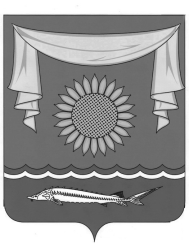 РОССИЙСКАЯ ФЕДЕРАЦИЯРОСТОВСКАЯ ОБЛАСТЬМУНИЦИПАЛЬНОЕ ОБРАЗОВАНИЕ «НЕКЛИНОВСКИЙ РАЙОН»Администрация Неклиновского районаПОСТАНОВЛЕНИЕот 29.12.2023 № 2131с. ПокровскоеО внесении изменений в постановление Администрации Неклиновского района от 08.10.2018 № 1612 «Об утверждении муниципальной программы Неклиновского района «Управление муниципальными финансами и создание условий для эффективного управления муниципальными финансами»В соответствии с постановлением Администрации Неклиновского района от 02.02.2018 № 170 «Об утверждении Порядка разработки, реализации и оценки эффективности муниципальных программ Неклиновского района»,  распоряжением Администрации Неклиновского района от 06.02.2018 №25 «Об утверждении Методических рекомендаций по разработке и реализации муниципальных программ Неклиновского района», согласно решению Собрания депутатов Неклиновского района от 22.12.2023 № 235 «О бюджете  Неклиновского района на 2024 год и на плановый период 2025 и 2026 годов», Администрация Неклиновского района постановляет:1. Внести изменения в постановление Администрации Неклиновского района от 08.10.2018 № 1612 «Об утверждении муниципальной программы Неклиновского района «Управление муниципальными финансами и создание условий для эффективного управления муниципальными финансами» согласно приложению.2. Настоящее постановление вступает в силу со дня официального опубликования.3. Контроль за выполнением постановления возложить на заместителя главы Администрации Неклиновского района Филиппову О.А.Глава АдминистрацииНеклиновского района						В.Ф. ДаниленкоПостановление вносит Финансовое управление Администрации Неклиновского районаПриложение № 1к постановлению АдминистрацииНеклиновского районаот 29.12.2023 № 2131МУНИЦИПАЛЬНАЯ ПРОГРАММАНеклиновского района «Управление муниципальными финансами и создание условий для эффективного управления муниципальными финансами»ПАСПОРТмуниципальной программы Неклиновского района«Управление муниципальными финансами и создание условий для эффективного управления муниципальными финансами»ПАСПОРТподпрограммы «Долгосрочное финансовое планирование»ПАСПОРТподпрограммы «Нормативно-методическое, информационное обеспечение и организация бюджетного процесса»ПАСПОРТподпрограммы «Управление муниципальным долгом Неклиновского района»ПАСПОРТподпрограммы «Совершенствование системы распределения и перераспределения финансовых ресурсов между бюджетами Неклиновского района»ПАСПОРТподпрограммы «Поддержание устойчивого исполнения местных бюджетов»ПАСПОРТподпрограммы «Содействие повышению качества управления муниципальными финансами»Приоритеты и цели муниципальной политикив сфере реализации муниципальной программыФинансы публично-правовых образований по-прежнему занимают ведущее место в системе государственных механизмов социально-экономического развития общества. На протяжении ряда лет ключевыми приоритетами муниципальной политики Неклиновского района остаются достижение опережающих темпов экономического развития района и, как следствие, повышение уровня благосостояния населения. Данные направления определены в следующих стратегических документах:посланиях Президента Российской Федерации Федеральному Собранию Российской Федерации;Указах Президента Российской Федерации от 07.05.2012 № 597, № 598, № 600, от 28.12.2012 № 1688, от 07.05.2018 № 204;Стратегии социально-экономического развития Ростовской области и Неклиновского района на период до 2030 года;основных направлениях бюджетной и налоговой политики Ростовской области и Неклиновского района;основных направлениях долговой политики Ростовской области и Неклиновского района.Эффективное, ответственное и прозрачное управление муниципальными финансами является базовым условием для достижения стратегических целей социально-экономического развития района.Исходя из определенных приоритетов развития Неклиновского района, сформированы главные цели муниципальной программы «Управление муниципальными финансами и создание условий для эффективного управления муниципальными финансами»:обеспечение долгосрочной сбалансированности и устойчивости бюджета Неклиновского района;создание условий для эффективного управления муниципальными финансами.Цели, задачи и основные мероприятия подпрограмм, входящих в состав муниципальной программы, направлены на достижение основных целей муниципальной программы по следующим направлениям:обеспечение наполняемости консолидированного бюджета района собственными доходами;эффективное управление расходами;проведение взвешенной долговой политики;развитие системы внутреннего муниципального финансового контроля;нормативно-правовое регулирование бюджетного процесса;совершенствование межбюджетных отношений;повышение уровня использования информационно-коммуникационных технологий в бюджетном процессе.Решению задачи по обеспечению наполняемости консолидированного бюджета будет способствовать проведение эффективной налоговой политики, направленной на дальнейшее расширение налоговой базы и достижение устойчивой положительной динамики поступлений налогов путем:проведения оценки налоговых расходов муниципального образования;мониторинга уровня собираемости налогов.Будет продолжена работа по увеличению объема поступлений неналоговых доходов, в том числе повышению эффективности использования имущества, находящегося в муниципальной собственности.Эффективное управление расходами предполагает решение следующих задач:формирование расходных обязательств с учетом их оптимизации и повышения эффективности использования финансовых ресурсов;разработка бюджета на основе муниципальных программ Неклиновского района, проведение оценки бюджетной эффективности реализации муниципальных программ с последующей оптимизацией расходов бюджета Неклиновского района;обеспечение реструктуризации бюджетной сети при условии сохранения качества и объемов муниципальных услуг;совершенствование системы закупок для муниципальных нужд;не установление расходных обязательств, не связанных с решением вопросов, отнесенных Конституцией Российской Федерации и федеральными законами к полномочиям органов местного самоуправления Российской Федерации.Приоритетом в сфере управления муниципальным долгом остается обеспечение экономически безопасного его уровня при соблюдении ограничений, установленных бюджетным законодательством Российской Федерации.Ключевыми целями в этой сфере являются:обеспечение сбалансированности бюджета Неклиновского района;своевременное исполнение долговых обязательств в полном объеме;минимизация расходов на обслуживание муниципального долга Неклиновского района.Развитие нормативно-правового регулирования бюджетного процесса будет обусловлено изменениями бюджетного законодательства на федеральном и областном уровнях, необходимостью разработки новых нормативных правовых актов, как обязательных к принятию согласно установленным требованиям, так и необходимых для реализации новых инициатив.Приоритетом развития системы внутреннего муниципального финансового контроля будет являться своевременное выявление и пресечение нарушений в сфере бюджетного законодательства Российской Федерации и законодательства Российской Федерации о контрактной системе в сфере закупок, недопущение и пресечение нарушений в дальнейшем, что предполагает:контроль на всех стадиях бюджетного процесса с использованием Единой автоматизированной системы управления общественными финансами;обеспечение полномочий по контролю планов-закупок, планов-графиков закупок, извещений, протоколов и сведений о контрактах на не превышение лимитов бюджетных обязательств, на соответствие кодов закупок, на достоверность информации в контрактах, размещенных в Единой информационной системе в сфере закупок;повышение персональной ответственности должностных лиц объектов контроля.В сфере межбюджетных отношений с органами местного самоуправления Неклиновского района безусловным приоритетом остается обеспечение возможности равного доступа граждан, проживающих на территории Неклиновского района, к гарантированному объему муниципальных услуг. В целях повышения эффективности распределения дотации бюджетам сельских поселений, усиления контроля за муниципальными образованиями в рамках предоставления дотации, мониторинга сбалансированности бюджетов выравнивание бюджетной обеспеченности сельских поселений будет осуществляться напрямую из областного бюджета (пункт 2.1 статьи 1 Областного закона от 29.11.2021 №622 ЗС).Основными целями в этой сфере станут:поддержание устойчивого исполнения местных бюджетов;содействие повышению качества управления муниципальными финансами.Муниципальные образования Неклиновского района не являются участниками муниципальной программы. При этом они обеспечивают реализацию общих требований к организации бюджетного процесса, соблюдение общих принципов, установленных бюджетным законодательством Российской Федерации.Приоритетной целью в области информационно-коммуникационных технологий в бюджетном процессе будет дальнейшее развитие и сопровождение Единой автоматизированной системы управления общественными финансами и ее интеграция с Государственной интегрированной информационной системой управления общественными финансами «Электронный бюджет» и иными государственными информационными системами регионального и федерального уровней.Отличительной особенностью настоящей муниципальной программы является ее «обеспечивающий» характер, а именно ее ориентация через совокупность правовых и методических механизмов на создание общих для всех участников бюджетного процесса условий осуществления их функций и задач, обеспечение необходимой инициативы участников бюджетного процесса для достижения намеченных стратегических целей.В среднесрочной и долгосрочной перспективе роль бюджетной политики как ключевого инструмента решения стратегических экономических и социальных задач развития Неклиновского района будет повышаться.Сведения о показателях муниципальной программы, подпрограмм муниципальной программы и их значениях приведены в таблице № 1.Перечень подпрограмм, основных мероприятий муниципальной программы приведен в таблице № 4.Расходы бюджета Неклиновского района на реализацию муниципальной программы приведены в таблице № 6.Расходы на реализацию муниципальной программы приведены в таблице № 7.Начальник отдела кадровой политики,делопроизводства и работы с обращениями гражданАдминистрации Неклиновского района						С.В. Богатырева                           Таблица № 1СВЕДЕНИЯо показателях муниципальной программы Неклиновского района «Управление муниципальными финансами и создание условий для эффективного управления муниципальными финансами», подпрограмм муниципальной программы и их значенияхТаблица № 4ПЕРЕЧЕНЬподпрограмм, основных мероприятий, приоритетных основных мероприятий, приоритетных основных мероприятий и мероприятий ведомственных целевых программ  муниципальной программы Неклиновского района «Управление муниципальными финансами и создание условий для эффективного управления муниципальными финансами»<1> В целях оптимизации содержания информации в графе 2 допускается использование аббревиатур, например: основное мероприятие 1.1 – ОМ 1.1.Таблица № 6Расходы бюджета Неклиновского района на реализацию муниципальной программы Неклиновского района «Управление муниципальными финансами и создание условий для эффективного управления муниципальными финансами»<1> При необходимости данную таблицу можно размещать более чем на одной странице (например, 2019-2024гг., 2025-2030гг.)<2>Корректировка расходов отчетного финансового года в текущем финансовом году не допускается.<3> Здесь и далее в строке «всего» указываются все необходимые расходы на реализацию муниципальной программы (подпрограммы, основного мероприятия, приоритетного основного мероприятия и мероприятия ведомственной целевой программы), учитывающие расходы, предусмотренные нормативными правовыми актами, в результате которых возникают расходные обязательства Неклиновского района.<4> В целях оптимизации содержания информации в графе 1 допускается использование аббревиатур, например: муниципальная программа – МП, основное мероприятие  – ОМ, приоритетное основное мероприятие – ПОМ.Таблица № 7Расходы на реализацию муниципальной программы Неклиновского района «Управление муниципальными финансами и создание условий для эффективного управления муниципальными финансами»<1>  При необходимости данную таблицу можно размещать более чем на одной странице (например, 2019-2024гг., 2025-2030гг.)<2> Корректировка расходов отчетного финансового года в текущем финансовом году не допускается. <3> Здесь и далее в таблице сумма строк « бюджет района» и «безвозмездные поступления» должна соответствовать строке «Всего» Таблицы Наименование муниципальной программы Неклиновского районамуниципальная программа Неклиновского района «Управление муниципальными финансами и создание условий для эффективного управления муниципальными финансами» (далее – муниципальная программа)Ответственный     
исполнитель       
муниципальной программы Неклиновского районаФинансовое управление администрации Неклиновского районаСоисполнители муниципальной программы Неклиновского районаотсутствуютУчастники муниципальной программы Неклиновского районаотсутствуютПодпрограммы муниципальной программы Неклиновского района1. Долгосрочное финансовое планирование.2. Нормативно-методическое, информационное обеспечение и организация бюджетного процесса.3. Управление муниципальным долгом Неклиновского района.4. Совершенствование системы распределения и перераспределения финансовых ресурсов между бюджетами Неклиновского района.5. Поддержание устойчивого исполнения местных бюджетов.6. Содействие повышению качества управления муниципальными финансами.Программно-       
целевые           
инструменты       
муниципальной программы Неклиновского районаотсутствуютЦели              
муниципальной программы Неклиновского района1. Обеспечение долгосрочной сбалансированности и устойчивости бюджета Неклиновского района.2. Создание условий для эффективного управления муниципальными финансами.Задачи            
муниципальной программы Неклиновского района1. Создание условий для проведения эффективной бюджетной политики.2. Совершенствование правового регулирования, методологического и информационного обеспечения бюджетного процесса.3. Создание условий для обеспечения сбалансированности бюджета Неклиновского района.4. Совершенствование системы распределения и перераспределения финансовых ресурсов.5. Повышение качества организации бюджетного процесса.6. Выравнивание бюджетной обеспеченности муниципальных образований Неклиновского района.Целевые           
показатели        
муниципальной программы Неклиновского района1. Наличие бюджетного прогноза Неклиновского района на долгосрочный период, да/нет. 2. Темп роста налоговых и неналоговых доходов консолидированного бюджета Неклиновского района к уровню предыдущего года (в сопоставимых условиях), процентов.3. Доля просроченной кредиторской задолженности в расходах бюджета Неклиновского района, процентов.4. Отношение объема муниципального долга Неклиновского района по состоянию на 1 января года, следующего за отчетным, к общему годовому объему доходов (без учета безвозмездных поступлений) бюджета Неклиновского района, процентов.5. Объем финансовой поддержки нецелевого характера, предоставляемой бюджетам сельских поселений из бюджета Неклиновского района в соответствии с требованиями бюджетного законодательства, тыс.рублей.6. Количество сельских поселений Неклиновского района, оценки качества управления бюджетным процессом которых соответствует 1 степени, штук.Этапы и сроки     
реализации        
муниципальной программы Неклиновского районана постоянной основе, этапы не выделяются:            
01 января 2019г. – 31 декабря 2030г.                               Ресурсное обеспечение муниципальной программы Неклиновского районаобъем бюджетных ассигнований на реализацию муниципальной программы составляет 406382,2 тыс. рублей; в том числе из средств областного бюджета 180192,3 тыс. рублей, из средств бюджета Неклиновского района 200961,0 тыс. рублей; объем бюджетных ассигнований на реализацию муниципальной программы по годам составляет (тыс. рублей):Ожидаемые         
результаты        
реализации        
муниципальной программы Неклиновского района1. Создание стабильных финансовых условий для повышения уровня и качества жизни населения Неклиновского района.2. Сбалансированность бюджетов муниципальных образований Неклиновского района и отсутствие просроченной кредиторской задолженности местных бюджетов.Наименование подпрограммыПодпрограмма 1 «Долгосрочное финансовое планирование» Подпрограмма 1 «Долгосрочное финансовое планирование» Подпрограмма 1 «Долгосрочное финансовое планирование» Ответственный исполнитель подпрограммыФинансовое управление администрации Неклиновского районаФинансовое управление администрации Неклиновского районаФинансовое управление администрации Неклиновского районаУчастники подпрограммы отсутствуютотсутствуютотсутствуютПрограммно- целевые инструменты       
подпрограммы      отсутствуютотсутствуютотсутствуютЦели подпрограммы      Обеспечение долгосрочной сбалансированности и устойчивости бюджета Неклиновского районаОбеспечение долгосрочной сбалансированности и устойчивости бюджета Неклиновского районаОбеспечение долгосрочной сбалансированности и устойчивости бюджета Неклиновского районаЗадачи            
подпрограммы    1. Проведение эффективной налоговой политики и политики в области доходов.2.  Формирование расходных обязательств с учетом их оптимизации и повышения эффективности.1. Проведение эффективной налоговой политики и политики в области доходов.2.  Формирование расходных обязательств с учетом их оптимизации и повышения эффективности.1. Проведение эффективной налоговой политики и политики в области доходов.2.  Формирование расходных обязательств с учетом их оптимизации и повышения эффективности.Целевые           
показатели        
подпрограммы      1. Объем налоговых и неналоговых доходов консолидированного бюджета Неклиновского района (за вычетом акцизов на автомобильный и прямогонный бензин, дизельное топливо, моторные масла для дизельных и (или) карбюраторных (инжекторных) двигателей, производимых на территории Российской Федерации; разовых, поступлений), тыс. рублей.2. Доля расходов бюджета Неклиновского района, формируемых в рамках муниципальных программ Неклиновского района, в общем объеме расходов бюджета Неклиновского района, процентов.1. Объем налоговых и неналоговых доходов консолидированного бюджета Неклиновского района (за вычетом акцизов на автомобильный и прямогонный бензин, дизельное топливо, моторные масла для дизельных и (или) карбюраторных (инжекторных) двигателей, производимых на территории Российской Федерации; разовых, поступлений), тыс. рублей.2. Доля расходов бюджета Неклиновского района, формируемых в рамках муниципальных программ Неклиновского района, в общем объеме расходов бюджета Неклиновского района, процентов.1. Объем налоговых и неналоговых доходов консолидированного бюджета Неклиновского района (за вычетом акцизов на автомобильный и прямогонный бензин, дизельное топливо, моторные масла для дизельных и (или) карбюраторных (инжекторных) двигателей, производимых на территории Российской Федерации; разовых, поступлений), тыс. рублей.2. Доля расходов бюджета Неклиновского района, формируемых в рамках муниципальных программ Неклиновского района, в общем объеме расходов бюджета Неклиновского района, процентов.Этапы и сроки     
реализации        
подпрограммына постоянной основе, этапы не выделяются:   
01 января 2019г. – 31 декабря 2030г.на постоянной основе, этапы не выделяются:   
01 января 2019г. – 31 декабря 2030г.на постоянной основе, этапы не выделяются:   
01 января 2019г. – 31 декабря 2030г.Ресурсное обеспечение подпрограммы      объем бюджетных ассигнований на реализацию Подпрограммы 1 из средств бюджета Неклиновского района составляет – 0,0 тыс.рублей;объем бюджетных ассигнований на реализацию Подпрограммы 1  по годам составляет (тыс.рублей):объем бюджетных ассигнований на реализацию Подпрограммы 1 из средств бюджета Неклиновского района составляет – 0,0 тыс.рублей;объем бюджетных ассигнований на реализацию Подпрограммы 1  по годам составляет (тыс.рублей):объем бюджетных ассигнований на реализацию Подпрограммы 1 из средств бюджета Неклиновского района составляет – 0,0 тыс.рублей;объем бюджетных ассигнований на реализацию Подпрограммы 1  по годам составляет (тыс.рублей):ГодВсегоБюджет района2019--2020--2021--2022--2023--2024--2025--2026--2027--2028--2029--2030--Ожидаемые         
результаты        
реализации        
подпрограммы      1. Формирование бюджета Неклиновского района в рамках и с учетом долгосрочного прогноза параметров бюджетной системы Неклиновского района, что обеспечит стабильность, предсказуемость бюджетной политики, исполнение расходных обязательств.2. Повышение обоснованности, эффективности и прозрачности бюджетных расходов.1. Формирование бюджета Неклиновского района в рамках и с учетом долгосрочного прогноза параметров бюджетной системы Неклиновского района, что обеспечит стабильность, предсказуемость бюджетной политики, исполнение расходных обязательств.2. Повышение обоснованности, эффективности и прозрачности бюджетных расходов.1. Формирование бюджета Неклиновского района в рамках и с учетом долгосрочного прогноза параметров бюджетной системы Неклиновского района, что обеспечит стабильность, предсказуемость бюджетной политики, исполнение расходных обязательств.2. Повышение обоснованности, эффективности и прозрачности бюджетных расходов.Наименование подпрограммыПодпрограмма 2 «Нормативно-методическое, информационное обеспечение и организация бюджетного процесса»Подпрограмма 2 «Нормативно-методическое, информационное обеспечение и организация бюджетного процесса»Подпрограмма 2 «Нормативно-методическое, информационное обеспечение и организация бюджетного процесса»Ответственный исполнитель подпрограммыФинансовое управление администрации Неклиновского районаФинансовое управление администрации Неклиновского районаФинансовое управление администрации Неклиновского районаУчастники подпрограммы отсутствуютотсутствуютотсутствуютПрограммно-       
целевые           
инструменты       
подпрограммы      отсутствуютотсутствуютотсутствуютЦели              
подпрограммы      Осуществление правового регулирования, методологического и информационного обеспечения бюджетного процесса, своевременной и качественной подготовки проекта решения Собрания депутатов Неклиновского района о бюджете Неклиновского района, организации исполнения бюджета Неклиновского района, формирования бюджетной отчетности.    Осуществление правового регулирования, методологического и информационного обеспечения бюджетного процесса, своевременной и качественной подготовки проекта решения Собрания депутатов Неклиновского района о бюджете Неклиновского района, организации исполнения бюджета Неклиновского района, формирования бюджетной отчетности.    Осуществление правового регулирования, методологического и информационного обеспечения бюджетного процесса, своевременной и качественной подготовки проекта решения Собрания депутатов Неклиновского района о бюджете Неклиновского района, организации исполнения бюджета Неклиновского района, формирования бюджетной отчетности.    Задачи            
подпрограммы      Совершенствование правового регулирования в сфере бюджетного процесса.Совершенствование составления и организации исполнения бюджета Неклиновского района.Осуществление полномочий по внутреннему муниципальному финансовому контролю в сфере бюджетных правоотношений и по контролю в отношении закупок для обеспечения муниципальных нужд Неклиновского района в рамках полномочий, закрепленных за органами внутреннего муниципального финансового контроля муниципальных образований Российской Федерации законодательством о контрактной системе в сфере закупок.Поддержание эффективной автоматизации процессов планирования и исполнения бюджета Неклиновского района и консолидированного бюджета Неклиновского района за счет использования современных информационных технологий, единого информационного пространства и унифицированного программного обеспечения участниками бюджетного процесса.Совершенствование правового регулирования в сфере бюджетного процесса.Совершенствование составления и организации исполнения бюджета Неклиновского района.Осуществление полномочий по внутреннему муниципальному финансовому контролю в сфере бюджетных правоотношений и по контролю в отношении закупок для обеспечения муниципальных нужд Неклиновского района в рамках полномочий, закрепленных за органами внутреннего муниципального финансового контроля муниципальных образований Российской Федерации законодательством о контрактной системе в сфере закупок.Поддержание эффективной автоматизации процессов планирования и исполнения бюджета Неклиновского района и консолидированного бюджета Неклиновского района за счет использования современных информационных технологий, единого информационного пространства и унифицированного программного обеспечения участниками бюджетного процесса.Совершенствование правового регулирования в сфере бюджетного процесса.Совершенствование составления и организации исполнения бюджета Неклиновского района.Осуществление полномочий по внутреннему муниципальному финансовому контролю в сфере бюджетных правоотношений и по контролю в отношении закупок для обеспечения муниципальных нужд Неклиновского района в рамках полномочий, закрепленных за органами внутреннего муниципального финансового контроля муниципальных образований Российской Федерации законодательством о контрактной системе в сфере закупок.Поддержание эффективной автоматизации процессов планирования и исполнения бюджета Неклиновского района и консолидированного бюджета Неклиновского района за счет использования современных информационных технологий, единого информационного пространства и унифицированного программного обеспечения участниками бюджетного процесса.Целевые           
индикаторы и      
показатели        
подпрограммы      1. Исполнение расходных обязательств бюджета Неклиновского района, процентов.2. Доля организаций, осуществляющих процессы планирования и исполнения бюджета в единой информационной системе управления общественными финансами Ростовской области.1. Исполнение расходных обязательств бюджета Неклиновского района, процентов.2. Доля организаций, осуществляющих процессы планирования и исполнения бюджета в единой информационной системе управления общественными финансами Ростовской области.1. Исполнение расходных обязательств бюджета Неклиновского района, процентов.2. Доля организаций, осуществляющих процессы планирования и исполнения бюджета в единой информационной системе управления общественными финансами Ростовской области.Этапы и сроки     
реализации        
подпрограммы     на постоянной основе, этапы не выделяются: 
01 января 2019г. – 31 декабря 2030г.                               на постоянной основе, этапы не выделяются: 
01 января 2019г. – 31 декабря 2030г.                               на постоянной основе, этапы не выделяются: 
01 января 2019г. – 31 декабря 2030г.                               Ресурсное обеспечение подпрограммы      объем бюджетных ассигнований на реализацию Подпрограммы 2 из средств  бюджета Неклиновского района составляет – 197806,1 тыс. рублей. Объем бюджетных ассигнований на реализацию Подпрограммы 2 по годам составляет (тыс. руб.):   объем бюджетных ассигнований на реализацию Подпрограммы 2 из средств  бюджета Неклиновского района составляет – 197806,1 тыс. рублей. Объем бюджетных ассигнований на реализацию Подпрограммы 2 по годам составляет (тыс. руб.):   объем бюджетных ассигнований на реализацию Подпрограммы 2 из средств  бюджета Неклиновского района составляет – 197806,1 тыс. рублей. Объем бюджетных ассигнований на реализацию Подпрограммы 2 по годам составляет (тыс. руб.):   Ресурсное обеспечение подпрограммы      ГодВсегоБюджет Неклиновского районаРесурсное обеспечение подпрограммы      201916360,716360,7Ресурсное обеспечение подпрограммы      202016512,816512,8Ресурсное обеспечение подпрограммы      202117231,717231,7Ресурсное обеспечение подпрограммы      202217603,317603,3Ресурсное обеспечение подпрограммы      202319330,619330,6Ресурсное обеспечение подпрограммы      202423758,923758,9Ресурсное обеспечение подпрограммы      202520932,820932,8Ресурсное обеспечение подпрограммы      202620932,820932,8Ресурсное обеспечение подпрограммы      202717616,917616,9Ресурсное обеспечение подпрограммы      202817616,917616,9Ресурсное обеспечение подпрограммы      202917616,917616,9Ресурсное обеспечение подпрограммы      203017616,917616,9Ожидаемые         
результаты        
реализации        
подпрограммы      Разработка и внесение в Собрание депутатов Неклиновского района в установленные сроки и соответствующих требованиям бюджетного законодательства проектов решений о бюджете Неклиновского района и об отчете об исполнении бюджета Неклиновского района.Качественная организация исполнения бюджета Неклиновского района.Пресечение нарушений в финансово-бюджетной сфере, законодательства Российской Федерации о контрактной системе в сфере закупок и принятие мер по недопущению их в дальнейшем.Разработка и внесение в Собрание депутатов Неклиновского района в установленные сроки и соответствующих требованиям бюджетного законодательства проектов решений о бюджете Неклиновского района и об отчете об исполнении бюджета Неклиновского района.Качественная организация исполнения бюджета Неклиновского района.Пресечение нарушений в финансово-бюджетной сфере, законодательства Российской Федерации о контрактной системе в сфере закупок и принятие мер по недопущению их в дальнейшем.Разработка и внесение в Собрание депутатов Неклиновского района в установленные сроки и соответствующих требованиям бюджетного законодательства проектов решений о бюджете Неклиновского района и об отчете об исполнении бюджета Неклиновского района.Качественная организация исполнения бюджета Неклиновского района.Пресечение нарушений в финансово-бюджетной сфере, законодательства Российской Федерации о контрактной системе в сфере закупок и принятие мер по недопущению их в дальнейшем.Наименование подпрограммыПодпрограмма 3 «Управление муниципальным долгом Неклиновского района» Подпрограмма 3 «Управление муниципальным долгом Неклиновского района» Подпрограмма 3 «Управление муниципальным долгом Неклиновского района» Ответственный исполнитель подпрограммы     Финансовое управление администрации Неклиновского районаФинансовое управление администрации Неклиновского районаФинансовое управление администрации Неклиновского районаУчастники подпрограммыотсутствуют                      отсутствуют                      отсутствуют                      Программно - целевые           
инструменты подпрограммы      отсутствуют                       отсутствуют                       отсутствуют                       Цели подпрограммы      Обеспечение оптимального уровня муниципального долга Неклиновского района при соблюдении ограничений, установленных бюджетным законодательством Российской ФедерацииОбеспечение оптимального уровня муниципального долга Неклиновского района при соблюдении ограничений, установленных бюджетным законодательством Российской ФедерацииОбеспечение оптимального уровня муниципального долга Неклиновского района при соблюдении ограничений, установленных бюджетным законодательством Российской ФедерацииЗадачи            
подпрограммы      1. Достижение экономически обоснованного объема муниципального долга Неклиновского района.2. Минимизация стоимости заимствований.1. Достижение экономически обоснованного объема муниципального долга Неклиновского района.2. Минимизация стоимости заимствований.1. Достижение экономически обоснованного объема муниципального долга Неклиновского района.2. Минимизация стоимости заимствований.Целевые           
показатели        
подпрограммы      1. Доля расходов на обслуживание муниципального долга Неклиновского района в объеме расходов бюджета Неклиновского района, за исключением объема расходов, которые осуществляются за счет субвенций, предоставляемых из бюджетов бюджетной системы Российской Федерации, процентов.1. Доля расходов на обслуживание муниципального долга Неклиновского района в объеме расходов бюджета Неклиновского района, за исключением объема расходов, которые осуществляются за счет субвенций, предоставляемых из бюджетов бюджетной системы Российской Федерации, процентов.1. Доля расходов на обслуживание муниципального долга Неклиновского района в объеме расходов бюджета Неклиновского района, за исключением объема расходов, которые осуществляются за счет субвенций, предоставляемых из бюджетов бюджетной системы Российской Федерации, процентов.Этапы и сроки     
реализации подпрограммы      на постоянной основе, этапы не выделяются:   
01 января 2019г. – 31 декабря 2030г.на постоянной основе, этапы не выделяются:   
01 января 2019г. – 31 декабря 2030г.на постоянной основе, этапы не выделяются:   
01 января 2019г. – 31 декабря 2030г.Ресурсное обеспечение подпрограммы объем бюджетных ассигнований на реализацию Подпрограммы 3 из средств  бюджета Неклиновского района составляет – 0,0 тыс. рублей;           
объем бюджетных ассигнований на реализацию Подпрограммы 3 по годам составляет (тыс. руб.):объем бюджетных ассигнований на реализацию Подпрограммы 3 из средств  бюджета Неклиновского района составляет – 0,0 тыс. рублей;           
объем бюджетных ассигнований на реализацию Подпрограммы 3 по годам составляет (тыс. руб.):объем бюджетных ассигнований на реализацию Подпрограммы 3 из средств  бюджета Неклиновского района составляет – 0,0 тыс. рублей;           
объем бюджетных ассигнований на реализацию Подпрограммы 3 по годам составляет (тыс. руб.):ГодВсегоБюджет района2019--2020--2021--2022--2023--2024--2025--2026--2027--2028--2029--2030--Ожидаемые         
результаты        
реализации        
подпрограммы1. Сохранение объема муниципального долга Неклиновского района и планирование расходов на его обслуживание в пределах нормативов, установленных Бюджетным кодексом Российской Федерации.2.Отсутствие просроченной задолженности по долговым обязательствам и расходам на обслуживание муниципального долга Неклиновского района.1. Сохранение объема муниципального долга Неклиновского района и планирование расходов на его обслуживание в пределах нормативов, установленных Бюджетным кодексом Российской Федерации.2.Отсутствие просроченной задолженности по долговым обязательствам и расходам на обслуживание муниципального долга Неклиновского района.1. Сохранение объема муниципального долга Неклиновского района и планирование расходов на его обслуживание в пределах нормативов, установленных Бюджетным кодексом Российской Федерации.2.Отсутствие просроченной задолженности по долговым обязательствам и расходам на обслуживание муниципального долга Неклиновского района.Наименование подпрограммыПодпрограмма 4 «Совершенствование системы распределения и перераспределения финансовых ресурсов между бюджетами Неклиновского района» Подпрограмма 4 «Совершенствование системы распределения и перераспределения финансовых ресурсов между бюджетами Неклиновского района» Подпрограмма 4 «Совершенствование системы распределения и перераспределения финансовых ресурсов между бюджетами Неклиновского района» Ответственный исполнитель подпрограммыФинансовое управление администрации Неклиновского районаФинансовое управление администрации Неклиновского районаФинансовое управление администрации Неклиновского районаУчастники подпрограммы отсутствуютотсутствуютотсутствуютПрограммно-       
целевые           
инструменты       
подпрограммы      отсутствуютотсутствуютотсутствуютЦель            
подпрограммы      Обеспечение эффективного распределения финансовых ресурсов между бюджетом Неклиновского района и бюджетами сельских поселений Неклиновского района и совершенствование системы предоставления межбюджетных трансфертов из бюджета Неклиновского районаОбеспечение эффективного распределения финансовых ресурсов между бюджетом Неклиновского района и бюджетами сельских поселений Неклиновского района и совершенствование системы предоставления межбюджетных трансфертов из бюджета Неклиновского районаОбеспечение эффективного распределения финансовых ресурсов между бюджетом Неклиновского района и бюджетами сельских поселений Неклиновского района и совершенствование системы предоставления межбюджетных трансфертов из бюджета Неклиновского районаЗадачи            
подпрограммы      1. Совершенствование форм и механизмов предоставления финансовой помощи бюджетам сельских поселений Неклиновского района.1. Совершенствование форм и механизмов предоставления финансовой помощи бюджетам сельских поселений Неклиновского района.1. Совершенствование форм и механизмов предоставления финансовой помощи бюджетам сельских поселений Неклиновского района.Целевые           
показатели        
подпрограммы   Темп роста объемов дотаций на выравнивание бюджетной обеспеченности бюджетов сельских поселений в «денежной» форме, процентов.Доля дотаций, распределяемых по утвержденным методикам в общем объеме дотаций,  процентов.Темп роста объемов дотаций на выравнивание бюджетной обеспеченности бюджетов сельских поселений в «денежной» форме, процентов.Доля дотаций, распределяемых по утвержденным методикам в общем объеме дотаций,  процентов.Темп роста объемов дотаций на выравнивание бюджетной обеспеченности бюджетов сельских поселений в «денежной» форме, процентов.Доля дотаций, распределяемых по утвержденным методикам в общем объеме дотаций,  процентов.Этапы и сроки     
реализации        
подпрограммы      на постоянной основе, этапы не выделяются:01 января 2019г. -31 декабря 2030г.на постоянной основе, этапы не выделяются:01 января 2019г. -31 декабря 2030г.на постоянной основе, этапы не выделяются:01 января 2019г. -31 декабря 2030г.Ресурсное обеспечение подпрограммыобъем бюджетных ассигнований на реализацию Подпрограммы 4 из средств  бюджета Неклиновского района 
составляет – 0,0 тыс. рублей;               
объем бюджетных ассигнований на реализацию Подпрограммы 4 по годам составляет (тыс. руб.):объем бюджетных ассигнований на реализацию Подпрограммы 4 из средств  бюджета Неклиновского района 
составляет – 0,0 тыс. рублей;               
объем бюджетных ассигнований на реализацию Подпрограммы 4 по годам составляет (тыс. руб.):объем бюджетных ассигнований на реализацию Подпрограммы 4 из средств  бюджета Неклиновского района 
составляет – 0,0 тыс. рублей;               
объем бюджетных ассигнований на реализацию Подпрограммы 4 по годам составляет (тыс. руб.):ГодВсегоБюджет Неклиновского района2019--2020--2021--2022--2023--2024--2025--2026--2027--2028--2029--2030--Ожидаемые         
результаты        
реализации        
подпрограммы      1. Увеличение поступлений доходов в местные бюджеты.2. Распределение дотаций по утвержденным методикам в полном объеме.1. Увеличение поступлений доходов в местные бюджеты.2. Распределение дотаций по утвержденным методикам в полном объеме.1. Увеличение поступлений доходов в местные бюджеты.2. Распределение дотаций по утвержденным методикам в полном объеме.Наименование подпрограммыПодпрограмма 5 «Поддержание устойчивого исполнения местных бюджетов» Ответственный исполнитель подпрограммыФинансовое управление администрации Неклиновского районаУчастники подпрограммы отсутствуют Программно-       
целевые           
инструменты       
подпрограммы      отсутствуютЦели              
подпрограммы      Обеспечение поддержания устойчивого исполнения бюджета Неклиновского района и бюджетов муниципальных образований Неклиновского районаЗадачи            
подпрограммы      Повышение бюджетной обеспеченности муниципальных образований Неклиновского района.Содействие сбалансированности бюджетов сельских поселений Неклиновского района.Целевые           
показатели        
подпрограммы      1. Выравнивание бюджетной обеспеченности муниципальных образований Неклиновского района в соответствии с требованиями бюджетного законодательства на человека, рублей.2. Доля просроченной кредиторской задолженности к расходам муниципальных образований Неклиновского района, процентов. 3. Количество муниципальных образований, в которых дефицит бюджета и предельный объем муниципального долга превышают уровень, установленный бюджетным законодательством, штук.Этапы и сроки     
реализации        
подпрограммы      на постоянной основе, этапы не выделяются:   
01 января 2019г. – 31 декабря 2030г.Ресурсное обеспечение подпрограммы      объем бюджетных ассигнований на реализацию Подпрограммы 5 составляет 183262,2 тыс. рублей; в том числе из средств областного бюджета 180192,3 тыс. рублей, из средств бюджета Неклиновского района 3069,9 тыс. рублей; объем бюджетных ассигнований на реализацию Подпрограммы 5 по годам составляет (тыс. руб.):Ожидаемые         
результаты        
реализации        
подпрограммы      1. Создание условий для устойчивого исполнения бюджетов муниципальных образований Неклиновского района.Наименование подпрограммыПодпрограмма 6 «Содействие повышению качества управления муниципальными финансами» Подпрограмма 6 «Содействие повышению качества управления муниципальными финансами» Подпрограмма 6 «Содействие повышению качества управления муниципальными финансами» Ответственный исполнитель подпрограммыФинансовое управление администрации Неклиновского районаФинансовое управление администрации Неклиновского районаФинансовое управление администрации Неклиновского районаУчастники подпрограммы отсутствуют отсутствуют отсутствуют Программно-       
целевые           
инструменты       
подпрограммы      отсутствуютотсутствуютотсутствуютЦель              
подпрограммы      Обеспечение повышения качества бюджетного процесса муниципальных образований Неклиновского районаОбеспечение повышения качества бюджетного процесса муниципальных образований Неклиновского районаОбеспечение повышения качества бюджетного процесса муниципальных образований Неклиновского районаЗадачи            
подпрограммы   содействие муниципальным образованиям Неклиновского района по вопросам качественного осуществления бюджетного процесса через оказание методологической помощи содействие муниципальным образованиям Неклиновского района по вопросам качественного осуществления бюджетного процесса через оказание методологической помощи содействие муниципальным образованиям Неклиновского района по вопросам качественного осуществления бюджетного процесса через оказание методологической помощи Целевые           
показатели        
подпрограммы      1. Количество муниципальных образований Неклиновского района, оценка качества управления бюджетным процессом которых соответствует I степени, штук.1. Количество муниципальных образований Неклиновского района, оценка качества управления бюджетным процессом которых соответствует I степени, штук.1. Количество муниципальных образований Неклиновского района, оценка качества управления бюджетным процессом которых соответствует I степени, штук.Этапы и сроки     
реализации        
подпрограммы      на постоянной основе, этапы не выделяются:   
01 января 2019г. – 31 декабря 2030г. на постоянной основе, этапы не выделяются:   
01 января 2019г. – 31 декабря 2030г. на постоянной основе, этапы не выделяются:   
01 января 2019г. – 31 декабря 2030г. Ресурсное обеспечение подпрограммы      объем бюджетных ассигнований на реализацию Подпрограммы 6 из средств бюджета Неклиновского района составляет –0,0 тыс.рублей.;объем бюджетных ассигнований на реализацию Подпрограммы 6 по годам составляет (тыс. руб.):   объем бюджетных ассигнований на реализацию Подпрограммы 6 из средств бюджета Неклиновского района составляет –0,0 тыс.рублей.;объем бюджетных ассигнований на реализацию Подпрограммы 6 по годам составляет (тыс. руб.):   объем бюджетных ассигнований на реализацию Подпрограммы 6 из средств бюджета Неклиновского района составляет –0,0 тыс.рублей.;объем бюджетных ассигнований на реализацию Подпрограммы 6 по годам составляет (тыс. руб.):   ГодВсегоБюджет района2019--2020--2021--2022--2023--2024--2025--2026--2027--2028--2029--2030--Ожидаемые         
результаты        
реализации        
подпрограммы      1. Создание условий для повышения качества управления муниципальными финансами.2. Соблюдение требований бюджетного законодательства участниками бюджетного процесса на муниципальном уровне.1. Создание условий для повышения качества управления муниципальными финансами.2. Соблюдение требований бюджетного законодательства участниками бюджетного процесса на муниципальном уровне.1. Создание условий для повышения качества управления муниципальными финансами.2. Соблюдение требований бюджетного законодательства участниками бюджетного процесса на муниципальном уровне.№п/пНомер и наименование показателя Вид показателя Единица измеренияЗначения показателейЗначения показателейЗначения показателейЗначения показателейЗначения показателейЗначения показателейЗначения показателейЗначения показателейЗначения показателейЗначения показателейЗначения показателейЗначения показателейЗначения показателей№п/пНомер и наименование показателя Вид показателя Единица измерения2018 год2019 год2020 год2021 г2022 год2023 год2024 год2025 год2026 год2027 год2028 год2029год2030год1234567891011121314151617Муниципальная программа «Управление муниципальными финансами и создание условий для эффективного управления муниципальными финансами»Муниципальная программа «Управление муниципальными финансами и создание условий для эффективного управления муниципальными финансами»Муниципальная программа «Управление муниципальными финансами и создание условий для эффективного управления муниципальными финансами»Муниципальная программа «Управление муниципальными финансами и создание условий для эффективного управления муниципальными финансами»Муниципальная программа «Управление муниципальными финансами и создание условий для эффективного управления муниципальными финансами»Муниципальная программа «Управление муниципальными финансами и создание условий для эффективного управления муниципальными финансами»Муниципальная программа «Управление муниципальными финансами и создание условий для эффективного управления муниципальными финансами»Муниципальная программа «Управление муниципальными финансами и создание условий для эффективного управления муниципальными финансами»Муниципальная программа «Управление муниципальными финансами и создание условий для эффективного управления муниципальными финансами»Муниципальная программа «Управление муниципальными финансами и создание условий для эффективного управления муниципальными финансами»Муниципальная программа «Управление муниципальными финансами и создание условий для эффективного управления муниципальными финансами»Муниципальная программа «Управление муниципальными финансами и создание условий для эффективного управления муниципальными финансами»Муниципальная программа «Управление муниципальными финансами и создание условий для эффективного управления муниципальными финансами»Муниципальная программа «Управление муниципальными финансами и создание условий для эффективного управления муниципальными финансами»Муниципальная программа «Управление муниципальными финансами и создание условий для эффективного управления муниципальными финансами»Муниципальная программа «Управление муниципальными финансами и создание условий для эффективного управления муниципальными финансами»Муниципальная программа «Управление муниципальными финансами и создание условий для эффективного управления муниципальными финансами»1.Показатель 1. Наличие бюджетного прогноза Неклиновского района на долгосрочный периодведомст-венныйда/нетдадададададададададададада2.Показатель 2. Темп роста налоговых и неналоговых доходов консолидированного  бюджета Неклиновского района к уровню предыдущего года (в сопоставимых  условиях)ведомст-венныйпроцентов-100,2100,4100,5111,5108,1106,0105,1104,0104,1104,1104,3104,43.Показатель 3. Доля просроченной кредиторской задолженности в расходах бюджета Неклиновского районаведомст-венныйпроцентов00000000000004.Показатель 4. Отношение объема муниципального долга Неклиновского района по состоянию на 1 января года, следующего за отчетным, к общему годовому объему доходов (без учета безвозмездных поступлений) бюджета Неклиновского районаведомст-венныйпроцентов-------------5.Показатель 5. Объем финансовой поддержки нецелевого характера, предоставляемой бюджетам сельских поселений из бюджета Неклиновского района в соответствии с требованиями бюджетного законодательстваведомст-венныйтыс. рублей238,652,2180230,92147,769,581,587,885,085,085,085,085,06Показатель 6. Количество сельских поселений Неклиновского района, оценка качества управления бюджетным процессом которых соответствует 1 степениведомст-венныйштук1010889910101111121315Подпрограмма 1 «Долгосрочное финансовое планирование»Подпрограмма 1 «Долгосрочное финансовое планирование»Подпрограмма 1 «Долгосрочное финансовое планирование»Подпрограмма 1 «Долгосрочное финансовое планирование»Подпрограмма 1 «Долгосрочное финансовое планирование»Подпрограмма 1 «Долгосрочное финансовое планирование»Подпрограмма 1 «Долгосрочное финансовое планирование»Подпрограмма 1 «Долгосрочное финансовое планирование»Подпрограмма 1 «Долгосрочное финансовое планирование»Подпрограмма 1 «Долгосрочное финансовое планирование»Подпрограмма 1 «Долгосрочное финансовое планирование»Подпрограмма 1 «Долгосрочное финансовое планирование»Подпрограмма 1 «Долгосрочное финансовое планирование»Подпрограмма 1 «Долгосрочное финансовое планирование»Подпрограмма 1 «Долгосрочное финансовое планирование»Подпрограмма 1 «Долгосрочное финансовое планирование»Подпрограмма 1 «Долгосрочное финансовое планирование»7Показатель 1.1. Объем налоговых доходов консолидированного бюджета Неклиновского района (за вычетом: акцизов на автомобильный и прямогонный бензин, дизельное топливо, моторные масла для дизельных и (или) карбюраторных (инжекторных) двигателей, производимых на территории Российской Федерации; разовых поступлений, транспортного налога)ведомст-венныйтыс. рублей478275,9445254,9443860,6517526,7569498.5615667.3648110,2685192,8723664,7722031,5758133,1796039,8835841,88Показатель 1.2. Доля расходов бюджета Неклиновского района, формируемых в рамках муниципальных программ Неклиновского района, в общем объеме расходов бюджета Неклиновского районаведомст-венныйпроцентов89,187,085,089,386,779,596,491,190,494,594,594,594,5Подпрограмма 2 «Нормативно-методическое, информационное обеспечение и организация бюджетного процесса»Подпрограмма 2 «Нормативно-методическое, информационное обеспечение и организация бюджетного процесса»Подпрограмма 2 «Нормативно-методическое, информационное обеспечение и организация бюджетного процесса»Подпрограмма 2 «Нормативно-методическое, информационное обеспечение и организация бюджетного процесса»Подпрограмма 2 «Нормативно-методическое, информационное обеспечение и организация бюджетного процесса»Подпрограмма 2 «Нормативно-методическое, информационное обеспечение и организация бюджетного процесса»Подпрограмма 2 «Нормативно-методическое, информационное обеспечение и организация бюджетного процесса»Подпрограмма 2 «Нормативно-методическое, информационное обеспечение и организация бюджетного процесса»Подпрограмма 2 «Нормативно-методическое, информационное обеспечение и организация бюджетного процесса»Подпрограмма 2 «Нормативно-методическое, информационное обеспечение и организация бюджетного процесса»Подпрограмма 2 «Нормативно-методическое, информационное обеспечение и организация бюджетного процесса»Подпрограмма 2 «Нормативно-методическое, информационное обеспечение и организация бюджетного процесса»Подпрограмма 2 «Нормативно-методическое, информационное обеспечение и организация бюджетного процесса»Подпрограмма 2 «Нормативно-методическое, информационное обеспечение и организация бюджетного процесса»Подпрограмма 2 «Нормативно-методическое, информационное обеспечение и организация бюджетного процесса»Подпрограмма 2 «Нормативно-методическое, информационное обеспечение и организация бюджетного процесса»Подпрограмма 2 «Нормативно-методическое, информационное обеспечение и организация бюджетного процесса»9.Показатель 2.1. Исполнение расходных обязательств бюджета Неклиновского районаведомст-венныйпроцентов95,095,095,095,095,095,095,095,095,095,095,095,095,010.Показатель 2.2. Соотношение количества принятых решений о применении бюджетных мер принуждения и общего количества поступивших в Финансовое управление администрации Неклиновского района уведомлений о применении бюджетных мер принужденияведомст-венныйпроцентов-100,0100,0100,0100,0100,0100,0100,0100,0100,0100,0100,0100,011.Показатель 2.3. Доля организаций, осуществляющих процессы планирования и исполнения бюджета в единой информационной системе управления общественными финансами Ростовской областиведомст-венныйпроцентов100,0100,0100,0100,0100,0100,0100,0100,0100,0100,0100,0100,0100,0Подпрограмма 3 «Управление муниципальным долгом Неклиновского района»Подпрограмма 3 «Управление муниципальным долгом Неклиновского района»Подпрограмма 3 «Управление муниципальным долгом Неклиновского района»Подпрограмма 3 «Управление муниципальным долгом Неклиновского района»Подпрограмма 3 «Управление муниципальным долгом Неклиновского района»Подпрограмма 3 «Управление муниципальным долгом Неклиновского района»Подпрограмма 3 «Управление муниципальным долгом Неклиновского района»Подпрограмма 3 «Управление муниципальным долгом Неклиновского района»Подпрограмма 3 «Управление муниципальным долгом Неклиновского района»Подпрограмма 3 «Управление муниципальным долгом Неклиновского района»Подпрограмма 3 «Управление муниципальным долгом Неклиновского района»Подпрограмма 3 «Управление муниципальным долгом Неклиновского района»Подпрограмма 3 «Управление муниципальным долгом Неклиновского района»Подпрограмма 3 «Управление муниципальным долгом Неклиновского района»Подпрограмма 3 «Управление муниципальным долгом Неклиновского района»Подпрограмма 3 «Управление муниципальным долгом Неклиновского района»Подпрограмма 3 «Управление муниципальным долгом Неклиновского района»12.Показатель 3.1. Доля расходов на обслуживание муниципального долга Неклиновского района в объеме расходов бюджета Неклиновского района, за исключением объема расходов, которые осуществляются за счет субвенций, предоставляемых из бюджетов бюджетной системы Российской Федерацииведомст-венныйпроцентов0000000,010,40,10000Подпрограмма 4 «Совершенствование системы распределения и перераспределения финансовых ресурсов между бюджетами Неклиновского района»Подпрограмма 4 «Совершенствование системы распределения и перераспределения финансовых ресурсов между бюджетами Неклиновского района»Подпрограмма 4 «Совершенствование системы распределения и перераспределения финансовых ресурсов между бюджетами Неклиновского района»Подпрограмма 4 «Совершенствование системы распределения и перераспределения финансовых ресурсов между бюджетами Неклиновского района»Подпрограмма 4 «Совершенствование системы распределения и перераспределения финансовых ресурсов между бюджетами Неклиновского района»Подпрограмма 4 «Совершенствование системы распределения и перераспределения финансовых ресурсов между бюджетами Неклиновского района»Подпрограмма 4 «Совершенствование системы распределения и перераспределения финансовых ресурсов между бюджетами Неклиновского района»Подпрограмма 4 «Совершенствование системы распределения и перераспределения финансовых ресурсов между бюджетами Неклиновского района»Подпрограмма 4 «Совершенствование системы распределения и перераспределения финансовых ресурсов между бюджетами Неклиновского района»Подпрограмма 4 «Совершенствование системы распределения и перераспределения финансовых ресурсов между бюджетами Неклиновского района»Подпрограмма 4 «Совершенствование системы распределения и перераспределения финансовых ресурсов между бюджетами Неклиновского района»Подпрограмма 4 «Совершенствование системы распределения и перераспределения финансовых ресурсов между бюджетами Неклиновского района»Подпрограмма 4 «Совершенствование системы распределения и перераспределения финансовых ресурсов между бюджетами Неклиновского района»Подпрограмма 4 «Совершенствование системы распределения и перераспределения финансовых ресурсов между бюджетами Неклиновского района»Подпрограмма 4 «Совершенствование системы распределения и перераспределения финансовых ресурсов между бюджетами Неклиновского района»Подпрограмма 4 «Совершенствование системы распределения и перераспределения финансовых ресурсов между бюджетами Неклиновского района»Подпрограмма 4 «Совершенствование системы распределения и перераспределения финансовых ресурсов между бюджетами Неклиновского района»13.Показатель 4.1. Темп роста объемов дотаций на выравнивание бюджетной обеспеченности бюджетов сельских поселений в «денежной» формеведомст-венныйпроцентов100,0100,0100,0100,0100,0100,0100,0100,0100,0100,0100,0100,0100,014.Показатель 4.2. Доля дотаций, распределяемых по утвержденным методикам, в общем объеме дотацийведомст-венныйпроцентов100,0100,0100,0100,0100,0100,0100,0100,0100,0100,0100,0100,0100,0Подпрограмма 5 «Поддержание устойчивого исполнения местных бюджетов»Подпрограмма 5 «Поддержание устойчивого исполнения местных бюджетов»Подпрограмма 5 «Поддержание устойчивого исполнения местных бюджетов»Подпрограмма 5 «Поддержание устойчивого исполнения местных бюджетов»Подпрограмма 5 «Поддержание устойчивого исполнения местных бюджетов»Подпрограмма 5 «Поддержание устойчивого исполнения местных бюджетов»Подпрограмма 5 «Поддержание устойчивого исполнения местных бюджетов»Подпрограмма 5 «Поддержание устойчивого исполнения местных бюджетов»Подпрограмма 5 «Поддержание устойчивого исполнения местных бюджетов»Подпрограмма 5 «Поддержание устойчивого исполнения местных бюджетов»Подпрограмма 5 «Поддержание устойчивого исполнения местных бюджетов»Подпрограмма 5 «Поддержание устойчивого исполнения местных бюджетов»Подпрограмма 5 «Поддержание устойчивого исполнения местных бюджетов»Подпрограмма 5 «Поддержание устойчивого исполнения местных бюджетов»Подпрограмма 5 «Поддержание устойчивого исполнения местных бюджетов»Подпрограмма 5 «Поддержание устойчивого исполнения местных бюджетов»Подпрограмма 5 «Поддержание устойчивого исполнения местных бюджетов»15.Показатель 5.1. Выравнивание бюджетной обеспеченности муниципальных образований Неклиновского района в соответствии с требованиями бюджетного законодательства на человека:ведомст-венныйрублей2582,62169,53234,53511,03708,23839,74083,83701,43663,23841,63841,63841,63841,616.Показатель 5.2. Доля просроченной кредиторской задолженности к расходам муниципальных образований Неклиновского районаведомст-венныйпроцентов00000000000017.Показатель 5.3. Количество муниципальных образований, в которых дефицит бюджета и предельный объем муниципального долга превышают уровень, установленный бюджетным законодательством ведомст-венныйштук0000000000000Подпрограмма 6 «Содействие повышению качества управления муниципальными финансами»Подпрограмма 6 «Содействие повышению качества управления муниципальными финансами»Подпрограмма 6 «Содействие повышению качества управления муниципальными финансами»Подпрограмма 6 «Содействие повышению качества управления муниципальными финансами»Подпрограмма 6 «Содействие повышению качества управления муниципальными финансами»Подпрограмма 6 «Содействие повышению качества управления муниципальными финансами»Подпрограмма 6 «Содействие повышению качества управления муниципальными финансами»Подпрограмма 6 «Содействие повышению качества управления муниципальными финансами»Подпрограмма 6 «Содействие повышению качества управления муниципальными финансами»Подпрограмма 6 «Содействие повышению качества управления муниципальными финансами»Подпрограмма 6 «Содействие повышению качества управления муниципальными финансами»Подпрограмма 6 «Содействие повышению качества управления муниципальными финансами»Подпрограмма 6 «Содействие повышению качества управления муниципальными финансами»Подпрограмма 6 «Содействие повышению качества управления муниципальными финансами»Подпрограмма 6 «Содействие повышению качества управления муниципальными финансами»Подпрограмма 6 «Содействие повышению качества управления муниципальными финансами»Подпрограмма 6 «Содействие повышению качества управления муниципальными финансами»18.Показатель 6.1. Количество муниципальных образований Неклиновского района, оценка качества управления бюджетным процессом которых соответствует 1 степениведомст-венныйштук1011889910101111121315№ 
п/пНомер и наименование    
основного мероприятия, приоритетного основного мероприятия, мероприятия ведомственной целевой программы <1>Соисполнитель, участник, ответственный за исполнение основного мероприятия, приоритетного основного мероприятия, мероприятия ведомственной целевой программы СрокСрокОжидаемый  результат  (краткое описание)Последствия нереализации основного  мероприятия, приоритетного основного мероприятия, мероприятия ведомственной целевой программы Связь с     
показателями   муниципальной 
программы 
(подпрограммы)№ 
п/пНомер и наименование    
основного мероприятия, приоритетного основного мероприятия, мероприятия ведомственной целевой программы <1>Соисполнитель, участник, ответственный за исполнение основного мероприятия, приоритетного основного мероприятия, мероприятия ведомственной целевой программы начала  
реализацииокончания 
реализацииОжидаемый  результат  (краткое описание)Последствия нереализации основного  мероприятия, приоритетного основного мероприятия, мероприятия ведомственной целевой программы Связь с     
показателями   муниципальной 
программы 
(подпрограммы)12345678Подпрограмма 1 «Долгосрочное финансовое планирование»Подпрограмма 1 «Долгосрочное финансовое планирование»Подпрограмма 1 «Долгосрочное финансовое планирование»Подпрограмма 1 «Долгосрочное финансовое планирование»Подпрограмма 1 «Долгосрочное финансовое планирование»Подпрограмма 1 «Долгосрочное финансовое планирование»Подпрограмма 1 «Долгосрочное финансовое планирование»Цель подпрограммы 1 «Обеспечение долгосрочной сбалансированности и устойчивости бюджета Неклиновского района»Цель подпрограммы 1 «Обеспечение долгосрочной сбалансированности и устойчивости бюджета Неклиновского района»Цель подпрограммы 1 «Обеспечение долгосрочной сбалансированности и устойчивости бюджета Неклиновского района»Цель подпрограммы 1 «Обеспечение долгосрочной сбалансированности и устойчивости бюджета Неклиновского района»Цель подпрограммы 1 «Обеспечение долгосрочной сбалансированности и устойчивости бюджета Неклиновского района»Цель подпрограммы 1 «Обеспечение долгосрочной сбалансированности и устойчивости бюджета Неклиновского района»Цель подпрограммы 1 «Обеспечение долгосрочной сбалансированности и устойчивости бюджета Неклиновского района»Цель подпрограммы 1 «Обеспечение долгосрочной сбалансированности и устойчивости бюджета Неклиновского района»Задача 1 подпрограммы 1 «Проведение эффективной налоговой политики и политики в области доходов»Задача 1 подпрограммы 1 «Проведение эффективной налоговой политики и политики в области доходов»Задача 1 подпрограммы 1 «Проведение эффективной налоговой политики и политики в области доходов»Задача 1 подпрограммы 1 «Проведение эффективной налоговой политики и политики в области доходов»Задача 1 подпрограммы 1 «Проведение эффективной налоговой политики и политики в области доходов»Задача 1 подпрограммы 1 «Проведение эффективной налоговой политики и политики в области доходов»Задача 1 подпрограммы 1 «Проведение эффективной налоговой политики и политики в области доходов»1.Основное мероприятие 1.1.Реализация мероприятий по росту доходного потенциала  Неклиновского районаФинансовое управление администрации Неклиновского района1 января .31 декабря .достижение устойчивой положительной динамики поступлений по всем видам налоговых и неналоговых доходов (в сопоставимых условиях)снижение уровня эффективности управления муниципальными финансамипоказатели 2, 1.1Задача 2 подпрограммы 1 «Формирование расходных обязательств с учетом их оптимизации и повышения эффективности»Задача 2 подпрограммы 1 «Формирование расходных обязательств с учетом их оптимизации и повышения эффективности»Задача 2 подпрограммы 1 «Формирование расходных обязательств с учетом их оптимизации и повышения эффективности»Задача 2 подпрограммы 1 «Формирование расходных обязательств с учетом их оптимизации и повышения эффективности»Задача 2 подпрограммы 1 «Формирование расходных обязательств с учетом их оптимизации и повышения эффективности»Задача 2 подпрограммы 1 «Формирование расходных обязательств с учетом их оптимизации и повышения эффективности»Задача 2 подпрограммы 1 «Формирование расходных обязательств с учетом их оптимизации и повышения эффективности»Задача 2 подпрограммы 1 «Формирование расходных обязательств с учетом их оптимизации и повышения эффективности»2.Основное мероприятие 1.2.Формирование расходов бюджета Неклиновского районав соответствии с муниципальными программамиФинансовое управление администрации Неклиновского района1 января .31 декабря .формирование и исполнение бюджета Неклиновского района на основе программно-целевых принципов (планирование, контроль и последующая оценка эффективности использования бюджетных средств);доля расходов бюджета Неклиновского района, формируемых в рамках муниципальных программ, к общему объему расходов бюджета Неклиновского района составит в 2030 году 95 процентовнепрограммный бюджетпоказатель 1.2Подпрограмма 2 «Нормативно-методическое, информационное обеспечение и организация бюджетного процесса»Подпрограмма 2 «Нормативно-методическое, информационное обеспечение и организация бюджетного процесса»Подпрограмма 2 «Нормативно-методическое, информационное обеспечение и организация бюджетного процесса»Подпрограмма 2 «Нормативно-методическое, информационное обеспечение и организация бюджетного процесса»Подпрограмма 2 «Нормативно-методическое, информационное обеспечение и организация бюджетного процесса»Подпрограмма 2 «Нормативно-методическое, информационное обеспечение и организация бюджетного процесса»Подпрограмма 2 «Нормативно-методическое, информационное обеспечение и организация бюджетного процесса»Подпрограмма 2 «Нормативно-методическое, информационное обеспечение и организация бюджетного процесса»Цель подпрограммы 2 «Осуществление правового регулирования,  методологического и информационного обеспечения бюджетного процесса, своевременной и качественной подготовка проекта решения Собрания депутатов Неклиновского района о бюджете Неклиновского района, организации исполнения бюджета Неклиновского района, формирования бюджетной отчетности»Цель подпрограммы 2 «Осуществление правового регулирования,  методологического и информационного обеспечения бюджетного процесса, своевременной и качественной подготовка проекта решения Собрания депутатов Неклиновского района о бюджете Неклиновского района, организации исполнения бюджета Неклиновского района, формирования бюджетной отчетности»Цель подпрограммы 2 «Осуществление правового регулирования,  методологического и информационного обеспечения бюджетного процесса, своевременной и качественной подготовка проекта решения Собрания депутатов Неклиновского района о бюджете Неклиновского района, организации исполнения бюджета Неклиновского района, формирования бюджетной отчетности»Цель подпрограммы 2 «Осуществление правового регулирования,  методологического и информационного обеспечения бюджетного процесса, своевременной и качественной подготовка проекта решения Собрания депутатов Неклиновского района о бюджете Неклиновского района, организации исполнения бюджета Неклиновского района, формирования бюджетной отчетности»Цель подпрограммы 2 «Осуществление правового регулирования,  методологического и информационного обеспечения бюджетного процесса, своевременной и качественной подготовка проекта решения Собрания депутатов Неклиновского района о бюджете Неклиновского района, организации исполнения бюджета Неклиновского района, формирования бюджетной отчетности»Цель подпрограммы 2 «Осуществление правового регулирования,  методологического и информационного обеспечения бюджетного процесса, своевременной и качественной подготовка проекта решения Собрания депутатов Неклиновского района о бюджете Неклиновского района, организации исполнения бюджета Неклиновского района, формирования бюджетной отчетности»Цель подпрограммы 2 «Осуществление правового регулирования,  методологического и информационного обеспечения бюджетного процесса, своевременной и качественной подготовка проекта решения Собрания депутатов Неклиновского района о бюджете Неклиновского района, организации исполнения бюджета Неклиновского района, формирования бюджетной отчетности»Цель подпрограммы 2 «Осуществление правового регулирования,  методологического и информационного обеспечения бюджетного процесса, своевременной и качественной подготовка проекта решения Собрания депутатов Неклиновского района о бюджете Неклиновского района, организации исполнения бюджета Неклиновского района, формирования бюджетной отчетности»Задача 1 подпрограммы 2 «Совершенствование правового регулирования в сфере бюджетного процесса»Задача 1 подпрограммы 2 «Совершенствование правового регулирования в сфере бюджетного процесса»Задача 1 подпрограммы 2 «Совершенствование правового регулирования в сфере бюджетного процесса»Задача 1 подпрограммы 2 «Совершенствование правового регулирования в сфере бюджетного процесса»Задача 1 подпрограммы 2 «Совершенствование правового регулирования в сфере бюджетного процесса»Задача 1 подпрограммы 2 «Совершенствование правового регулирования в сфере бюджетного процесса»Задача 1 подпрограммы 2 «Совершенствование правового регулирования в сфере бюджетного процесса»Задача 1 подпрограммы 2 «Совершенствование правового регулирования в сфере бюджетного процесса»4.Основное мероприятие 2.1.Разработка и совершенствование нормативного правового регулирования по организации бюджетного процессаФинансовое управление администрации Неклиновского района1 января .31 декабря .подготовка проектов нормативных правовых актов Администрации Неклиновского района, подготовка и принятие нормативных правовых актов Финансового управления администрации Неклиновского района по вопросам организации бюджетного процессанарушение бюджетного законодательства в сфере организации бюджетного процессапоказатель 1,также основное мероприятие обеспечивает достижение ожидаемых результатов подпрограммы 2 и муниципальной программы в целомЗадача 2 подпрограммы 2 «Совершенствование составления и организации исполнения бюджета Неклиновского района»Задача 2 подпрограммы 2 «Совершенствование составления и организации исполнения бюджета Неклиновского района»Задача 2 подпрограммы 2 «Совершенствование составления и организации исполнения бюджета Неклиновского района»Задача 2 подпрограммы 2 «Совершенствование составления и организации исполнения бюджета Неклиновского района»Задача 2 подпрограммы 2 «Совершенствование составления и организации исполнения бюджета Неклиновского района»Задача 2 подпрограммы 2 «Совершенствование составления и организации исполнения бюджета Неклиновского района»Задача 2 подпрограммы 2 «Совершенствование составления и организации исполнения бюджета Неклиновского района»Задача 2 подпрограммы 2 «Совершенствование составления и организации исполнения бюджета Неклиновского района»5.Основное мероприятие 2.2.Обеспечение деятельности Финансового управления администрации Неклиновского районаФинансовое управление администрации Неклиновского района1 января .31 декабря .обеспечение реализации управленческой и организационной деятельности аппарата управления в целях повышения эффективности исполнения муниципальных функцийнарушение бюджетного законодательства в сфере организации бюджетного процессапоказатель 2.16.Основное мероприятие 2.3.Организация планирования и исполнения расходов бюджета Неклиновского районаФинансовое управление администрации Неклиновского района1 января .31 декабря .обеспечение качественного и своевременного исполнения бюджета Неклиновского районанарушение требований бюджетного законодательства в части вопросов планирования и исполнения расходов бюджета Неклиновского районапоказатели 3, 2.1Задача 3 подпрограммы 2 «Осуществление полномочий по внутреннему муниципальному финансовому контролю в сфере бюджетных правоотношений и по контролю в отношении закупок для обеспечения муниципальных нужд Неклиновского района в рамках полномочий, закрепленных за органами внутреннего муниципального финансового контроля муниципальных образований Российской Федерации законодательством о контрактной системе в сфере закупок»Задача 3 подпрограммы 2 «Осуществление полномочий по внутреннему муниципальному финансовому контролю в сфере бюджетных правоотношений и по контролю в отношении закупок для обеспечения муниципальных нужд Неклиновского района в рамках полномочий, закрепленных за органами внутреннего муниципального финансового контроля муниципальных образований Российской Федерации законодательством о контрактной системе в сфере закупок»Задача 3 подпрограммы 2 «Осуществление полномочий по внутреннему муниципальному финансовому контролю в сфере бюджетных правоотношений и по контролю в отношении закупок для обеспечения муниципальных нужд Неклиновского района в рамках полномочий, закрепленных за органами внутреннего муниципального финансового контроля муниципальных образований Российской Федерации законодательством о контрактной системе в сфере закупок»Задача 3 подпрограммы 2 «Осуществление полномочий по внутреннему муниципальному финансовому контролю в сфере бюджетных правоотношений и по контролю в отношении закупок для обеспечения муниципальных нужд Неклиновского района в рамках полномочий, закрепленных за органами внутреннего муниципального финансового контроля муниципальных образований Российской Федерации законодательством о контрактной системе в сфере закупок»Задача 3 подпрограммы 2 «Осуществление полномочий по внутреннему муниципальному финансовому контролю в сфере бюджетных правоотношений и по контролю в отношении закупок для обеспечения муниципальных нужд Неклиновского района в рамках полномочий, закрепленных за органами внутреннего муниципального финансового контроля муниципальных образований Российской Федерации законодательством о контрактной системе в сфере закупок»Задача 3 подпрограммы 2 «Осуществление полномочий по внутреннему муниципальному финансовому контролю в сфере бюджетных правоотношений и по контролю в отношении закупок для обеспечения муниципальных нужд Неклиновского района в рамках полномочий, закрепленных за органами внутреннего муниципального финансового контроля муниципальных образований Российской Федерации законодательством о контрактной системе в сфере закупок»Задача 3 подпрограммы 2 «Осуществление полномочий по внутреннему муниципальному финансовому контролю в сфере бюджетных правоотношений и по контролю в отношении закупок для обеспечения муниципальных нужд Неклиновского района в рамках полномочий, закрепленных за органами внутреннего муниципального финансового контроля муниципальных образований Российской Федерации законодательством о контрактной системе в сфере закупок»Задача 3 подпрограммы 2 «Осуществление полномочий по внутреннему муниципальному финансовому контролю в сфере бюджетных правоотношений и по контролю в отношении закупок для обеспечения муниципальных нужд Неклиновского района в рамках полномочий, закрепленных за органами внутреннего муниципального финансового контроля муниципальных образований Российской Федерации законодательством о контрактной системе в сфере закупок»7.Основное мероприятие 2.4.Организация и осуществление внутреннего муниципального финансового контроля за соблюдением бюджетного законодательства Российской Федерации, контроля за соблюдением законодательства Российской Федерации о контрактной системе в сфере закупок получателями средств бюджета Неклиновского районаФинансовое управление администрации Неклиновского района1 января .31 декабря .пресечение нарушений в финансово-бюджетной сфере, законодательства Российской Федерации о контрактной системе в сфере закупок товаров, работ, услуг для обеспечения муниципальных нужд и принятие мер по недопущению их в дальнейшем;обеспечение использования средств бюджета Неклиновского района в соответствии с условиями, целями и порядком, установленными при их предоставлении в соответствии с действующим законодательствомувеличение количества нарушений в финансово-бюджетной сфере, законодательства Российской Федерации о контрактной системе в сфере закупок товаров, работ, услуг для обеспечения муниципальных нужд при планировании и исполнении бюджета Неклиновского района;не исполнение муниципальными образованиями полномочий, закрепленных за ними бюджетным законодательством  и законодательства Российской Федерации о контрактной системе в сфере закупок товаров, работ, услуг для обеспечения муниципальных нужд в части организации внутреннего муниципального финансового контроля;снижение уровня финансово-бюджетной дисциплиныпоказатель2.2.Задача 4 Подпрограммы 2 «Поддержание эффективной автоматизации процессов планирования и исполнения бюджета Неклиновского района и консолидированного бюджета Неклиновского района за счет использования современных информационных технологий, единого информационного пространства и унифицированного программного обеспечения участниками бюджетного процесса»Задача 4 Подпрограммы 2 «Поддержание эффективной автоматизации процессов планирования и исполнения бюджета Неклиновского района и консолидированного бюджета Неклиновского района за счет использования современных информационных технологий, единого информационного пространства и унифицированного программного обеспечения участниками бюджетного процесса»Задача 4 Подпрограммы 2 «Поддержание эффективной автоматизации процессов планирования и исполнения бюджета Неклиновского района и консолидированного бюджета Неклиновского района за счет использования современных информационных технологий, единого информационного пространства и унифицированного программного обеспечения участниками бюджетного процесса»Задача 4 Подпрограммы 2 «Поддержание эффективной автоматизации процессов планирования и исполнения бюджета Неклиновского района и консолидированного бюджета Неклиновского района за счет использования современных информационных технологий, единого информационного пространства и унифицированного программного обеспечения участниками бюджетного процесса»Задача 4 Подпрограммы 2 «Поддержание эффективной автоматизации процессов планирования и исполнения бюджета Неклиновского района и консолидированного бюджета Неклиновского района за счет использования современных информационных технологий, единого информационного пространства и унифицированного программного обеспечения участниками бюджетного процесса»Задача 4 Подпрограммы 2 «Поддержание эффективной автоматизации процессов планирования и исполнения бюджета Неклиновского района и консолидированного бюджета Неклиновского района за счет использования современных информационных технологий, единого информационного пространства и унифицированного программного обеспечения участниками бюджетного процесса»Задача 4 Подпрограммы 2 «Поддержание эффективной автоматизации процессов планирования и исполнения бюджета Неклиновского района и консолидированного бюджета Неклиновского района за счет использования современных информационных технологий, единого информационного пространства и унифицированного программного обеспечения участниками бюджетного процесса»Задача 4 Подпрограммы 2 «Поддержание эффективной автоматизации процессов планирования и исполнения бюджета Неклиновского района и консолидированного бюджета Неклиновского района за счет использования современных информационных технологий, единого информационного пространства и унифицированного программного обеспечения участниками бюджетного процесса»8.Основное мероприятие 2.5.Сопровождение единой информационной системы управления общественными финансами Ростовской областиФинансовое управление администрации Неклиновского района1 января .31 декабря .работы по сопровождению программного обеспечения выполненыневозможность эффективного использования информационной системыпоказатель 2.3Подпрограмма 3 «Управление муниципальным долгом Неклиновского района»Подпрограмма 3 «Управление муниципальным долгом Неклиновского района»Подпрограмма 3 «Управление муниципальным долгом Неклиновского района»Подпрограмма 3 «Управление муниципальным долгом Неклиновского района»Подпрограмма 3 «Управление муниципальным долгом Неклиновского района»Подпрограмма 3 «Управление муниципальным долгом Неклиновского района»Подпрограмма 3 «Управление муниципальным долгом Неклиновского района»Подпрограмма 3 «Управление муниципальным долгом Неклиновского района»Цель подпрограммы 3 «Обеспечение оптимального уровня муниципального долга Неклиновского района при соблюдении ограничений, установленных бюджетным законодательством Российской Федерации»Цель подпрограммы 3 «Обеспечение оптимального уровня муниципального долга Неклиновского района при соблюдении ограничений, установленных бюджетным законодательством Российской Федерации»Цель подпрограммы 3 «Обеспечение оптимального уровня муниципального долга Неклиновского района при соблюдении ограничений, установленных бюджетным законодательством Российской Федерации»Цель подпрограммы 3 «Обеспечение оптимального уровня муниципального долга Неклиновского района при соблюдении ограничений, установленных бюджетным законодательством Российской Федерации»Цель подпрограммы 3 «Обеспечение оптимального уровня муниципального долга Неклиновского района при соблюдении ограничений, установленных бюджетным законодательством Российской Федерации»Цель подпрограммы 3 «Обеспечение оптимального уровня муниципального долга Неклиновского района при соблюдении ограничений, установленных бюджетным законодательством Российской Федерации»Цель подпрограммы 3 «Обеспечение оптимального уровня муниципального долга Неклиновского района при соблюдении ограничений, установленных бюджетным законодательством Российской Федерации»Цель подпрограммы 3 «Обеспечение оптимального уровня муниципального долга Неклиновского района при соблюдении ограничений, установленных бюджетным законодательством Российской Федерации»Задача 1 подпрограммы 3 «Достижение экономически обоснованного объема муниципального долга Неклиновского района»Задача 1 подпрограммы 3 «Достижение экономически обоснованного объема муниципального долга Неклиновского района»Задача 1 подпрограммы 3 «Достижение экономически обоснованного объема муниципального долга Неклиновского района»Задача 1 подпрограммы 3 «Достижение экономически обоснованного объема муниципального долга Неклиновского района»Задача 1 подпрограммы 3 «Достижение экономически обоснованного объема муниципального долга Неклиновского района»Задача 1 подпрограммы 3 «Достижение экономически обоснованного объема муниципального долга Неклиновского района»Задача 1 подпрограммы 3 «Достижение экономически обоснованного объема муниципального долга Неклиновского района»Задача 1 подпрограммы 3 «Достижение экономически обоснованного объема муниципального долга Неклиновского района»9.Основное мероприятие 3.1.Обеспечение проведения единой политики муниципальных заимствований Неклиновского района, управления муниципальным долгом в соответствии с Бюджетным кодексом Российской ФедерацииФинансовое управление администрации Неклиновского района1 января .31 декабря .сохранение объема муниципального долга Неклиновского района в пределах нормативов, установленных Бюджетным кодексом Российской Федерациинеисполнение долговых обязательств, необоснованный рост муниципального долга Неклиновского районапоказатель 4Задача 2 подпрограммы 3 «Минимизация стоимости заимствований»Задача 2 подпрограммы 3 «Минимизация стоимости заимствований»Задача 2 подпрограммы 3 «Минимизация стоимости заимствований»Задача 2 подпрограммы 3 «Минимизация стоимости заимствований»Задача 2 подпрограммы 3 «Минимизация стоимости заимствований»Задача 2 подпрограммы 3 «Минимизация стоимости заимствований»Задача 2 подпрограммы 3 «Минимизация стоимости заимствований»Задача 2 подпрограммы 3 «Минимизация стоимости заимствований»10.Основное мероприятие 3.2.Планирование бюджетных ассигнований на обслуживание муниципального долга Неклиновского районаФинансовое управление администрации Неклиновского района1 января .31 декабря .планирование расходов на обслуживание муниципального долга Неклиновского района в пределах нормативов, установленных Бюджетным кодексом Российской Федерации;отсутствие просроченной задолженности по расходам на обслуживание муниципального долганарушение бюджетного законодательства, неисполнение обязательствпоказатель 3.1Подпрограмма 4 «Совершенствование системы распределения 
и перераспределения финансовых ресурсов между бюджетами Неклиновского района»Подпрограмма 4 «Совершенствование системы распределения 
и перераспределения финансовых ресурсов между бюджетами Неклиновского района»Подпрограмма 4 «Совершенствование системы распределения 
и перераспределения финансовых ресурсов между бюджетами Неклиновского района»Подпрограмма 4 «Совершенствование системы распределения 
и перераспределения финансовых ресурсов между бюджетами Неклиновского района»Подпрограмма 4 «Совершенствование системы распределения 
и перераспределения финансовых ресурсов между бюджетами Неклиновского района»Подпрограмма 4 «Совершенствование системы распределения 
и перераспределения финансовых ресурсов между бюджетами Неклиновского района»Подпрограмма 4 «Совершенствование системы распределения 
и перераспределения финансовых ресурсов между бюджетами Неклиновского района»Подпрограмма 4 «Совершенствование системы распределения 
и перераспределения финансовых ресурсов между бюджетами Неклиновского района»Цель подпрограммы 4 «Обеспечение эффективного распределения финансовых ресурсов между бюджетом Неклиновского района и бюджетами сельских поселений Неклиновского района и совершенствование системы предоставления межбюджетных трансфертов из бюджета Неклиновского района»Цель подпрограммы 4 «Обеспечение эффективного распределения финансовых ресурсов между бюджетом Неклиновского района и бюджетами сельских поселений Неклиновского района и совершенствование системы предоставления межбюджетных трансфертов из бюджета Неклиновского района»Цель подпрограммы 4 «Обеспечение эффективного распределения финансовых ресурсов между бюджетом Неклиновского района и бюджетами сельских поселений Неклиновского района и совершенствование системы предоставления межбюджетных трансфертов из бюджета Неклиновского района»Цель подпрограммы 4 «Обеспечение эффективного распределения финансовых ресурсов между бюджетом Неклиновского района и бюджетами сельских поселений Неклиновского района и совершенствование системы предоставления межбюджетных трансфертов из бюджета Неклиновского района»Цель подпрограммы 4 «Обеспечение эффективного распределения финансовых ресурсов между бюджетом Неклиновского района и бюджетами сельских поселений Неклиновского района и совершенствование системы предоставления межбюджетных трансфертов из бюджета Неклиновского района»Цель подпрограммы 4 «Обеспечение эффективного распределения финансовых ресурсов между бюджетом Неклиновского района и бюджетами сельских поселений Неклиновского района и совершенствование системы предоставления межбюджетных трансфертов из бюджета Неклиновского района»Цель подпрограммы 4 «Обеспечение эффективного распределения финансовых ресурсов между бюджетом Неклиновского района и бюджетами сельских поселений Неклиновского района и совершенствование системы предоставления межбюджетных трансфертов из бюджета Неклиновского района»Цель подпрограммы 4 «Обеспечение эффективного распределения финансовых ресурсов между бюджетом Неклиновского района и бюджетами сельских поселений Неклиновского района и совершенствование системы предоставления межбюджетных трансфертов из бюджета Неклиновского района»Задача 1 подпрограммы 4 «Совершенствование форм и механизмов предоставления финансовой помощи бюджетам сельских поселений Неклиновского районаЗадача 1 подпрограммы 4 «Совершенствование форм и механизмов предоставления финансовой помощи бюджетам сельских поселений Неклиновского районаЗадача 1 подпрограммы 4 «Совершенствование форм и механизмов предоставления финансовой помощи бюджетам сельских поселений Неклиновского районаЗадача 1 подпрограммы 4 «Совершенствование форм и механизмов предоставления финансовой помощи бюджетам сельских поселений Неклиновского районаЗадача 1 подпрограммы 4 «Совершенствование форм и механизмов предоставления финансовой помощи бюджетам сельских поселений Неклиновского районаЗадача 1 подпрограммы 4 «Совершенствование форм и механизмов предоставления финансовой помощи бюджетам сельских поселений Неклиновского районаЗадача 1 подпрограммы 4 «Совершенствование форм и механизмов предоставления финансовой помощи бюджетам сельских поселений Неклиновского районаЗадача 1 подпрограммы 4 «Совершенствование форм и механизмов предоставления финансовой помощи бюджетам сельских поселений Неклиновского района11.Основное мероприятие 4.1.Повышение эффективности предоставления и расходования межбюджетных трансфертовФинансовое управление администрации Неклиновского района1 января .31 декабря .создание условий для эффективного предоставления и расходования межбюджетных трансфертовНе освоение и неэффективное использование межбюджетных трансфертовпоказатель 4.25 «Поддержание устойчивого исполнения местных бюджетов»5 «Поддержание устойчивого исполнения местных бюджетов»5 «Поддержание устойчивого исполнения местных бюджетов»5 «Поддержание устойчивого исполнения местных бюджетов»5 «Поддержание устойчивого исполнения местных бюджетов»5 «Поддержание устойчивого исполнения местных бюджетов»5 «Поддержание устойчивого исполнения местных бюджетов»5 «Поддержание устойчивого исполнения местных бюджетов»Цель подпрограммы 5 «Обеспечение поддержания устойчивого исполнения бюджета Неклиновского района и бюджетов муниципальных образований Неклиновского района»Цель подпрограммы 5 «Обеспечение поддержания устойчивого исполнения бюджета Неклиновского района и бюджетов муниципальных образований Неклиновского района»Цель подпрограммы 5 «Обеспечение поддержания устойчивого исполнения бюджета Неклиновского района и бюджетов муниципальных образований Неклиновского района»Цель подпрограммы 5 «Обеспечение поддержания устойчивого исполнения бюджета Неклиновского района и бюджетов муниципальных образований Неклиновского района»Цель подпрограммы 5 «Обеспечение поддержания устойчивого исполнения бюджета Неклиновского района и бюджетов муниципальных образований Неклиновского района»Цель подпрограммы 5 «Обеспечение поддержания устойчивого исполнения бюджета Неклиновского района и бюджетов муниципальных образований Неклиновского района»Цель подпрограммы 5 «Обеспечение поддержания устойчивого исполнения бюджета Неклиновского района и бюджетов муниципальных образований Неклиновского района»Цель подпрограммы 5 «Обеспечение поддержания устойчивого исполнения бюджета Неклиновского района и бюджетов муниципальных образований Неклиновского района»Задача 1 подпрограммы 5 «Повышение бюджетной обеспеченности муниципальных образований Неклиновского района»Задача 1 подпрограммы 5 «Повышение бюджетной обеспеченности муниципальных образований Неклиновского района»Задача 1 подпрограммы 5 «Повышение бюджетной обеспеченности муниципальных образований Неклиновского района»Задача 1 подпрограммы 5 «Повышение бюджетной обеспеченности муниципальных образований Неклиновского района»Задача 1 подпрограммы 5 «Повышение бюджетной обеспеченности муниципальных образований Неклиновского района»Задача 1 подпрограммы 5 «Повышение бюджетной обеспеченности муниципальных образований Неклиновского района»Задача 1 подпрограммы 5 «Повышение бюджетной обеспеченности муниципальных образований Неклиновского района»Задача 1 подпрограммы 5 «Повышение бюджетной обеспеченности муниципальных образований Неклиновского района»12.Основное мероприятие 5.1.Выравнивание бюджетной обеспеченности муниципальных образований Неклиновского районаФинансовое управление администрации Неклиновского района1 января .31 декабря .создание условий для устойчивого исполнения местных бюджетов в результате обеспечения минимально гарантированного уровня бюджетной обеспеченности муниципальных образованийнесвоевременное осуществление или осуществление не в полном объеме полномочий, закрепленных законодательством Российской Федерации за органами местного самоуправленияпоказатели 5, 5,1Задача 2 подпрограммы 5 «Содействие сбалансированности бюджетов сельских поселений Неклиновского района»Задача 2 подпрограммы 5 «Содействие сбалансированности бюджетов сельских поселений Неклиновского района»Задача 2 подпрограммы 5 «Содействие сбалансированности бюджетов сельских поселений Неклиновского района»Задача 2 подпрограммы 5 «Содействие сбалансированности бюджетов сельских поселений Неклиновского района»Задача 2 подпрограммы 5 «Содействие сбалансированности бюджетов сельских поселений Неклиновского района»Задача 2 подпрограммы 5 «Содействие сбалансированности бюджетов сельских поселений Неклиновского района»Задача 2 подпрограммы 5 «Содействие сбалансированности бюджетов сельских поселений Неклиновского района»Задача 2 подпрограммы 5 «Содействие сбалансированности бюджетов сельских поселений Неклиновского района»13.Основное мероприятие 5.2.Меры, направленные  на обеспечение сбалансированности бюджетов муниципальных образований Неклиновского районаФинансовое управление администрации Неклиновского района1 января .31 декабря .создание условий для устойчивого исполнения местных бюджетовнесвоевременное осуществление или осуществление не в полном объеме полномочий, закрепленных законодательством Российской Федерации за органами местного самоуправления;образование просроченной кредиторской задолженности местных бюджетовпоказатели 5, 5.314.Основное мероприятие 5.3.Предоставление бюджетных кредитов бюджетам муниципальных образований Неклиновского районаФинансовое управление администрации Неклиновского района1 января .31 декабря .обеспечение текущей сбалансированности бюджетов муниципальных образований Неклиновского районанесвоевременное осуществление или осуществление не в полном объеме полномочий, закрепленных законодательством Российской Федерации за органами местного самоуправления;образование просроченной кредиторской задолженности местных бюджетовпоказатель 5.2Подпрограмма 6 «Содействие повышению качества управления муниципальными финансами»Подпрограмма 6 «Содействие повышению качества управления муниципальными финансами»Подпрограмма 6 «Содействие повышению качества управления муниципальными финансами»Подпрограмма 6 «Содействие повышению качества управления муниципальными финансами»Подпрограмма 6 «Содействие повышению качества управления муниципальными финансами»Подпрограмма 6 «Содействие повышению качества управления муниципальными финансами»Подпрограмма 6 «Содействие повышению качества управления муниципальными финансами»Подпрограмма 6 «Содействие повышению качества управления муниципальными финансами»Цель подпрограммы 6 «Обеспечение повышения качества бюджетного процесса муниципальных образований Неклиновского района»Цель подпрограммы 6 «Обеспечение повышения качества бюджетного процесса муниципальных образований Неклиновского района»Цель подпрограммы 6 «Обеспечение повышения качества бюджетного процесса муниципальных образований Неклиновского района»Цель подпрограммы 6 «Обеспечение повышения качества бюджетного процесса муниципальных образований Неклиновского района»Цель подпрограммы 6 «Обеспечение повышения качества бюджетного процесса муниципальных образований Неклиновского района»Цель подпрограммы 6 «Обеспечение повышения качества бюджетного процесса муниципальных образований Неклиновского района»Цель подпрограммы 6 «Обеспечение повышения качества бюджетного процесса муниципальных образований Неклиновского района»Цель подпрограммы 6 «Обеспечение повышения качества бюджетного процесса муниципальных образований Неклиновского района»Задача 1 подпрограммы 6 «Содействие муниципальным образованиям Неклиновского района по вопросам качественного осуществления бюджетного процесса через оказание методологической помощи»Задача 1 подпрограммы 6 «Содействие муниципальным образованиям Неклиновского района по вопросам качественного осуществления бюджетного процесса через оказание методологической помощи»Задача 1 подпрограммы 6 «Содействие муниципальным образованиям Неклиновского района по вопросам качественного осуществления бюджетного процесса через оказание методологической помощи»Задача 1 подпрограммы 6 «Содействие муниципальным образованиям Неклиновского района по вопросам качественного осуществления бюджетного процесса через оказание методологической помощи»Задача 1 подпрограммы 6 «Содействие муниципальным образованиям Неклиновского района по вопросам качественного осуществления бюджетного процесса через оказание методологической помощи»Задача 1 подпрограммы 6 «Содействие муниципальным образованиям Неклиновского района по вопросам качественного осуществления бюджетного процесса через оказание методологической помощи»Задача 1 подпрограммы 6 «Содействие муниципальным образованиям Неклиновского района по вопросам качественного осуществления бюджетного процесса через оказание методологической помощи»Задача 1 подпрограммы 6 «Содействие муниципальным образованиям Неклиновского района по вопросам качественного осуществления бюджетного процесса через оказание методологической помощи»15.Основное мероприятие 6.1.Методическая поддержка осуществления бюджетного процесса на местном уровнеФинансовое управление администрации Неклиновского района1 января .31 декабря .повышение качества управления бюджетным процессом на муниципальном уровне;соблюдение требований бюджетного законодательстваснижение качества осуществления бюджетного процесса на муниципальном уровнепоказатель 616.Основное мероприятие 6.2.Оценка качества управления муниципальными финансамиФинансовое управление администрации Неклиновского района1 января .31 декабря .получение объективной информации о качестве организации бюджетного процесса на муниципальном уровне на основании формализованных подходовотсутствие информации о состоянии бюджетного процесса в муниципальных образованияхпоказатель 6Номер и наименование 
подпрограммы, основного мероприятия подпрограммы,мероприятия ведомственной целевой программыОтветственныйисполнитель,соисполнители, участникиКод бюджетной   
классификации расходовКод бюджетной   
классификации расходовКод бюджетной   
классификации расходовКод бюджетной   
классификации расходовОбъем расходов всего
(тыс. рублей)в том числе по годам реализациимуниципальной программы в том числе по годам реализациимуниципальной программы в том числе по годам реализациимуниципальной программы в том числе по годам реализациимуниципальной программы в том числе по годам реализациимуниципальной программы в том числе по годам реализациимуниципальной программы в том числе по годам реализациимуниципальной программы в том числе по годам реализациимуниципальной программы в том числе по годам реализациимуниципальной программы в том числе по годам реализациимуниципальной программы в том числе по годам реализациимуниципальной программы в том числе по годам реализациимуниципальной программы в том числе по годам реализациимуниципальной программы Номер и наименование 
подпрограммы, основного мероприятия подпрограммы,мероприятия ведомственной целевой программыОтветственныйисполнитель,соисполнители, участникиГРБСРзПрЦСРВРОбъем расходов всего
(тыс. рублей)2019 год2020 год2021 год2022 год2023 год2024 год2025 год2026 год2027 год2028 год2029 год2030 год12345678910111213141516171819Муниципальная программа «Управление муниципальными финансами и создание условий для эффективного управления муниципальными финансами»всего, в том числе:406 382,216599,316 565,0197 462,619 751,019400,123815,420984,420996,817701,917701,917701,917701,9Муниципальная программа «Управление муниципальными финансами и создание условий для эффективного управления муниципальными финансами»Финансовое управление администрации Неклиновского района, всего904406382,216599,316 565,0197 462,619 751,019400,123815,420984,420996,817701,917701,917701,917701,9Подпрограмма 1«Долгосрочное финансовое планирование»Финансовое управление администрации Неклиновского района, всего904-------Основное мероприятие 1.1 Реализация мероприятий по росту доходного потенциала Неклиновского районаФинансовое управление администрации Неклиновского района904------Основное мероприятие 1.2 Формирование расходов бюджета Неклиновского района в соответствии с муниципальными программамиФинансовое управление администрации Неклиновского района904Подпрограмма 2 «Нормативно – методическое, информационное обеспечение и организация бюджетного процесса»Финансовое управление администрации Неклиновского района904Основное мероприятие 2.1 Разработка и совершенствование нормативного правового регулирования по организации бюджетного процессаФинансовое управление администрации Неклиновского района904Основное мероприятие 2.2 Обеспечение деятельности Финансового управления администрации Неклиновского районаФинансовое управление администрации Неклиновского района904223131,216360,716 512,817 231,717 603,319330,623758,920932,820932,817616,917616,917616,917616,9Основное мероприятие 2.2 Обеспечение деятельности Финансового управления администрации Неклиновского районаФинансовое управление администрации Неклиновского района90401062120000110120216 977,916121,116 255,317 192,317 057,818810,823156,020329,920329,916931,216931,216931,216931,2Основное мероприятие 2.2 Обеспечение деятельности Финансового управления администрации Неклиновского районаФинансовое управление администрации Неклиновского района904010621200001902406 385,6238,6256,7283,2544,7518,9602,9602,9602,9683,7683,7683,7683,7Основное мероприятие 2.2 Обеспечение деятельности Финансового управления администрации Неклиновского районаФинансовое управление администрации Неклиновского района9040106212009999085012,31,00,80,80,80,90002,02,02,02,0Основное мероприятие 2.3Организация планирования и исполнения расходов бюджета Неклиновского районаФинансовое управление администрации Неклиновского района904Основное мероприятие 2.4 Организация и осуществление внутреннего муниципального финансового контроля за соблюдением бюджетного законодательства Российской Федерации, контроля за соблюдением законодательства Российской Федерации о контрактной системе в сфере закупок получателями средств бюджета Неклиновского районаФинансовое управление администрации Неклиновского района904------Основное мероприятие 2.5Сопровождение единой информационной системы управления общественными финансами Ростовской областиФинансовое управление администрации Неклиновского района904------Подпрограмма 3. «Управление муниципальным долгом Неклиновского района»Финансовое управление администрации Неклиновского района904------Основное мероприятие3.1Обеспечение проведения единой политики муниципальных заимствований Неклиновского района, управления муниципальным долгом Неклиновского района в соответствии с Бюджетным кодексом Российской ФедерацииФинансовое управление администрации Неклиновского района904---------Основное мероприятие 3.2Планирование бюджетных ассигнований на обслуживание муниципального долга Неклиновского районаФинансовое управление администрации Неклиновского района            904---------Подпрограмма 4«Совершенствование системы распределения и перераспределения финансовых ресурсов между бюджетами Неклиновского районаФинансовое управление администрации Неклиновского района            904---------Основное мероприятие 4.1Повышение эффективности предоставления и расходования межбюджетных трансфертовФинансовое управление администрации Неклиновского района904----------Подпрограмма 5«Поддержание устойчивого исполнения местных бюджетов»Финансовое управление администрации Неклиновского района904183 251,0238,652,2180 230,92 147,769,556,551,664,085,085,085,085,0Основное мероприятие 5.1Выравнивание бюджетной обеспеченности муниципальных образований Неклиновского районаФинансовое управление администрации Неклиновского района904Основное мероприятие 5.1Выравнивание бюджетной обеспеченности муниципальных образований Неклиновского районаФинансовое управление администрации Неклиновского района90414012150072340510183 251,0238,652,2180 230,92 147,769,556,551,664,085,085,085,085,085,0Основное мероприятие 5.1Выравнивание бюджетной обеспеченности муниципальных образований Неклиновского районаФинансовое управление администрации Неклиновского района90414032150089990540180 192,3--180 192,3----------Основное мероприятие 5.1Выравнивание бюджетной обеспеченности муниципальных образований Неклиновского районаФинансовое управление администрации Неклиновского района904140121500850105102 110,0---2 110,0---------Основное мероприятие 5.2Меры, направленные на обеспечение сбалансированности бюджетов муниципальных образований Неклиновского районаФинансовое управление администрации Неклиновского района904-----------Основное мероприятие 5.3Предоставление бюджетных кредитов бюджетам муниципальных образований Неклиновского районаФинансовое управление администрации Неклиновского района904--Подпрограмма 6«Содействие повышению качества управления муниципальными финансами»Финансовое управление администрации Неклиновского района904--------Основное мероприятие 6.1Методическая поддержка осуществления бюджетного процесса на местном уровнеФинансовое управление администрации Неклиновского района904-----------Основное мероприятие 6.2Оценка качества управления муниципальными финансамиФинансовое управление администрации Неклиновского района904-----------Наименование 
муниципальной программы, номер и наименование подпрограммыИсточникифинансирования Объем расходов всего
(тыс. рублей),в том числе по годам реализациимуниципальной программыв том числе по годам реализациимуниципальной программыв том числе по годам реализациимуниципальной программыв том числе по годам реализациимуниципальной программыв том числе по годам реализациимуниципальной программыв том числе по годам реализациимуниципальной программыв том числе по годам реализациимуниципальной программыв том числе по годам реализациимуниципальной программыв том числе по годам реализациимуниципальной программыв том числе по годам реализациимуниципальной программыв том числе по годам реализациимуниципальной программыв том числе по годам реализациимуниципальной программыв том числе по годам реализациимуниципальной программыНаименование 
муниципальной программы, номер и наименование подпрограммыИсточникифинансирования Объем расходов всего
(тыс. рублей),<1>2019 год2020 год2021 год2022 год2023 год2024 год2025 год2026 год2027 год2028 год2029 год2030 год12345678910111213141516Муниципальная программа«Управление муниципальными финансами и создание условий для эффективного управления муниципальными финансами»Всего406382,216599,316565197462,61975119400,123815,420984,420996,817701,917701,917701,9406382,2Муниципальная программа«Управление муниципальными финансами и создание условий для эффективного управления муниципальными финансами» Бюджет района, <2>226189,916599,31656517270,31975119400,123815,420984,420996,817701,917701,917701,9226189,9Муниципальная программа«Управление муниципальными финансами и создание условий для эффективного управления муниципальными финансами»безвозмездные поступления в  бюджет района, <2>, <3>180192,3180192,3180192,3Муниципальная программа«Управление муниципальными финансами и создание условий для эффективного управления муниципальными финансами»в том числе за счет средств:0Муниципальная программа«Управление муниципальными финансами и создание условий для эффективного управления муниципальными финансами»- областного бюджета180192,3180192,3Муниципальная программа«Управление муниципальными финансами и создание условий для эффективного управления муниципальными финансами» - федерального бюджетаМуниципальная программа«Управление муниципальными финансами и создание условий для эффективного управления муниципальными финансами» - бюджеты сельских поселений <3>Муниципальная программа«Управление муниципальными финансами и создание условий для эффективного управления муниципальными финансами» - внебюджетные источники <3>Подпрограмма 1.Долгосрочное финансовое планированиеВсегоПодпрограмма 1.Долгосрочное финансовое планирование Бюджет района, <2>Подпрограмма 1.Долгосрочное финансовое планированиебезвозмездные поступления в  бюджет района, <2>, <3>Подпрограмма 1.Долгосрочное финансовое планированиев том числе за счет средств:Подпрограмма 1.Долгосрочное финансовое планирование- областного бюджетаПодпрограмма 1.Долгосрочное финансовое планирование - федерального бюджетаПодпрограмма 1.Долгосрочное финансовое планирование- бюджеты сельских поселений <3>Подпрограмма 1.Долгосрочное финансовое планирование- внебюджетные источники <3>Подпрограмма 2.Нормативно-методическое, информационное обеспечение и организация бюджетного процессаВсего223131,216360,716512,817231,717603,319330,623758,920932,820932,817616,917616,917616,917616,9Подпрограмма 2.Нормативно-методическое, информационное обеспечение и организация бюджетного процесса Бюджет района, <2>223131,216360,716512,817231,717603,319330,623758,920932,820932,817616,917616,917616,917616,9Подпрограмма 2.Нормативно-методическое, информационное обеспечение и организация бюджетного процессабезвозмездные поступления в  бюджет района, <2>, <3>Подпрограмма 2.Нормативно-методическое, информационное обеспечение и организация бюджетного процессав том числе за счет средств:Подпрограмма 2.Нормативно-методическое, информационное обеспечение и организация бюджетного процесса- областного бюджетаПодпрограмма 2.Нормативно-методическое, информационное обеспечение и организация бюджетного процесса - федерального бюджетаПодпрограмма 2.Нормативно-методическое, информационное обеспечение и организация бюджетного процессабюджеты сельских поселений <3>Подпрограмма 2.Нормативно-методическое, информационное обеспечение и организация бюджетного процессавнебюджетные источники <3>Подпрограмма 3.Управление муниципальным долгом Неклиновского районаВсегоПодпрограмма 3.Управление муниципальным долгом Неклиновского района Бюджет района, <3>Подпрограмма 3.Управление муниципальным долгом Неклиновского районабезвозмездные поступления в  бюджет района, <2>, <3>Подпрограмма 3.Управление муниципальным долгом Неклиновского районав том числе за счет средств:Подпрограмма 3.Управление муниципальным долгом Неклиновского района- областного бюджетаПодпрограмма 3.Управление муниципальным долгом Неклиновского района - федерального бюджетаПодпрограмма 3.Управление муниципальным долгом Неклиновского районабюджеты сельских поселений <3>Подпрограмма 3.Управление муниципальным долгом Неклиновского районавнебюджетные источники <3>Подпрограмма 4.Совершенствование системы распределения и перераспределения финансовых ресурсов между бюджетами Неклиновского районаВсегоПодпрограмма 4.Совершенствование системы распределения и перераспределения финансовых ресурсов между бюджетами Неклиновского района Бюджет района, <3>Подпрограмма 4.Совершенствование системы распределения и перераспределения финансовых ресурсов между бюджетами Неклиновского районабезвозмездные поступления в бюджет района, <2>, <3>Подпрограмма 4.Совершенствование системы распределения и перераспределения финансовых ресурсов между бюджетами Неклиновского районав том числе за счет средств:Подпрограмма 4.Совершенствование системы распределения и перераспределения финансовых ресурсов между бюджетами Неклиновского района- областного бюджетаПодпрограмма 4.Совершенствование системы распределения и перераспределения финансовых ресурсов между бюджетами Неклиновского района - федерального бюджетаПодпрограмма 4.Совершенствование системы распределения и перераспределения финансовых ресурсов между бюджетами Неклиновского районабюджеты сельских поселений <3>Подпрограмма 4.Совершенствование системы распределения и перераспределения финансовых ресурсов между бюджетами Неклиновского районавнебюджетные источники <3>Подпрограмма 5.Поддержание устойчивого исполнения местных бюджетовВсего183347,2238,652,2180230,92147,769,556,551,66487,887,887,8183347,2Подпрограмма 5.Поддержание устойчивого исполнения местных бюджетов Бюджет района, <3>3154,9238,652,238,62147,769,556,551,66487,887,887,83154,9безвозмездные поступления в бюджет района, <2>, <3>180192,3180192,3в том числе за счет средств:0,0- областного бюджета180192,3180192,3 - федерального бюджетабюджеты сельских поселений <3>внебюджетные источники <3>Подпрограмма 6.Содействие повышению качества управления муниципальными финансамиВсегоПодпрограмма 6.Содействие повышению качества управления муниципальными финансами Бюджет района, <3>Подпрограмма 6.Содействие повышению качества управления муниципальными финансамибезвозмездные поступления в  бюджет района, <2>, <3>Подпрограмма 6.Содействие повышению качества управления муниципальными финансамив том числе за счет средств:Подпрограмма 6.Содействие повышению качества управления муниципальными финансами- областного бюджетаПодпрограмма 6.Содействие повышению качества управления муниципальными финансами - федерального бюджетаПодпрограмма 6.Содействие повышению качества управления муниципальными финансамибюджеты сельских поселений <3>Подпрограмма 6.Содействие повышению качества управления муниципальными финансамивнебюджетные источники <3>